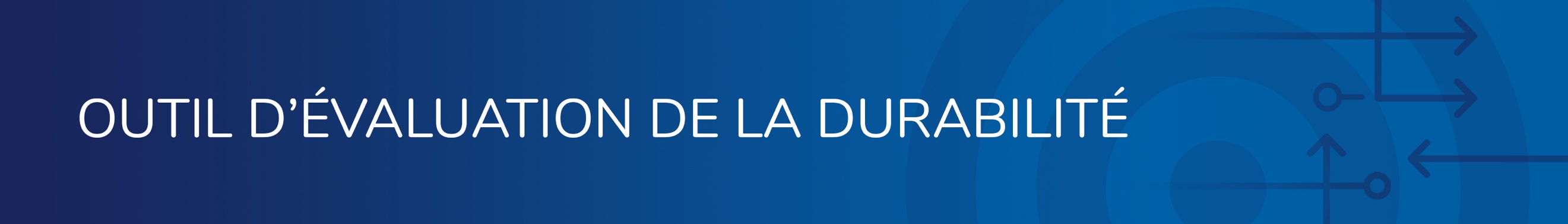 Cet outil est utilisé pour prendre en compte les principes de développement durable et les enjeux relatifs à la lutte contre les changements climatiques dans les interventions de l’administration gouvernementale. Il est accompagné d’un guide (Guide d’évaluation de la durabilité) qui explique et met en contexte la démarche d’évaluation de la durabilité.Toutes les informations et tous les documents pertinents sont disponibles sur la plateforme Connexion DD, dans la section « Évaluation de la durabilité » (avec autorisation d’accès).Nom de l’intervention : Brève description : Responsable(s) de l’évaluation :  Date du début de l’évaluation : Unité administrative : Direction générale : Sous-ministériat (ou l’équivalent dans l’organisation) : Approbation du gestionnaire responsable de l’intervention : NOTES COMPLÉMENTAIRES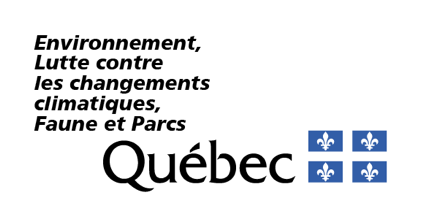 NomDateÉvaluation de la durabilitéÉvaluation de la durabilitéÉvaluation de la durabilitéÉvaluation de la durabilitéÉvaluation de la durabilitéÉvaluation de la durabilitéÉvaluation de la durabilitéÉvaluation de la durabilitéSphères et thèmesSphères et thèmesSphères et thèmesévaluation de l’impactévaluation de l’impactévaluation de l’impactévaluation de l’impactévaluation de l’impactévaluation de l’impactSphères (5) :  Des champs d’action englobants en matière de durabilité*.Thèmes (20) : Des orientations spécifiques respectant les principes de la Loi sur le développement durable et prenant en compte les enjeux relatifs à la lutte contre les changements climatiques (voir les annexes 1 et 2). Les thèmes sont détaillés par des facteurs de durabilité (sous-thèmes). Cliquez sur le nom du thème pour accéder à plus d’informations (plateforme Connexion DD – autorisation d’accès pour une première connexion).  Principes (16) :Sphères (5) :  Des champs d’action englobants en matière de durabilité*.Thèmes (20) : Des orientations spécifiques respectant les principes de la Loi sur le développement durable et prenant en compte les enjeux relatifs à la lutte contre les changements climatiques (voir les annexes 1 et 2). Les thèmes sont détaillés par des facteurs de durabilité (sous-thèmes). Cliquez sur le nom du thème pour accéder à plus d’informations (plateforme Connexion DD – autorisation d’accès pour une première connexion).  Principes (16) :Sphères (5) :  Des champs d’action englobants en matière de durabilité*.Thèmes (20) : Des orientations spécifiques respectant les principes de la Loi sur le développement durable et prenant en compte les enjeux relatifs à la lutte contre les changements climatiques (voir les annexes 1 et 2). Les thèmes sont détaillés par des facteurs de durabilité (sous-thèmes). Cliquez sur le nom du thème pour accéder à plus d’informations (plateforme Connexion DD – autorisation d’accès pour une première connexion).  Principes (16) :Instructions :Prendre connaissance de chacun des thèmes qui composent les sphères (cliquez sur le thème pour obtenir plus d’informations).Évaluer l’impact potentiel du projet d’intervention sur chaque thème, en fonction du barème ci-contre (copiez-collez les pastilles).Détailler l’évaluation et la teneur de l’impact (risque, renforcement, occasion à saisir, etc.) dans la colonne « Explications ». Déterminer ensuite l’évaluation globale pour chaque sphère.Proposer des bonifications pour réduire un impact négatif, renforcer un impact positif ou transformer un impact nul ou négligeable en impact positif. Un tableau-synthèse à la suite de cette grille permet de faire le suivi des bonifications et des évaluations subséquentes.Instructions :Prendre connaissance de chacun des thèmes qui composent les sphères (cliquez sur le thème pour obtenir plus d’informations).Évaluer l’impact potentiel du projet d’intervention sur chaque thème, en fonction du barème ci-contre (copiez-collez les pastilles).Détailler l’évaluation et la teneur de l’impact (risque, renforcement, occasion à saisir, etc.) dans la colonne « Explications ». Déterminer ensuite l’évaluation globale pour chaque sphère.Proposer des bonifications pour réduire un impact négatif, renforcer un impact positif ou transformer un impact nul ou négligeable en impact positif. Un tableau-synthèse à la suite de cette grille permet de faire le suivi des bonifications et des évaluations subséquentes.Instructions :Prendre connaissance de chacun des thèmes qui composent les sphères (cliquez sur le thème pour obtenir plus d’informations).Évaluer l’impact potentiel du projet d’intervention sur chaque thème, en fonction du barème ci-contre (copiez-collez les pastilles).Détailler l’évaluation et la teneur de l’impact (risque, renforcement, occasion à saisir, etc.) dans la colonne « Explications ». Déterminer ensuite l’évaluation globale pour chaque sphère.Proposer des bonifications pour réduire un impact négatif, renforcer un impact positif ou transformer un impact nul ou négligeable en impact positif. Un tableau-synthèse à la suite de cette grille permet de faire le suivi des bonifications et des évaluations subséquentes.Instructions :Prendre connaissance de chacun des thèmes qui composent les sphères (cliquez sur le thème pour obtenir plus d’informations).Évaluer l’impact potentiel du projet d’intervention sur chaque thème, en fonction du barème ci-contre (copiez-collez les pastilles).Détailler l’évaluation et la teneur de l’impact (risque, renforcement, occasion à saisir, etc.) dans la colonne « Explications ». Déterminer ensuite l’évaluation globale pour chaque sphère.Proposer des bonifications pour réduire un impact négatif, renforcer un impact positif ou transformer un impact nul ou négligeable en impact positif. Un tableau-synthèse à la suite de cette grille permet de faire le suivi des bonifications et des évaluations subséquentes.Barème pour l’évaluation : L’intervention aura un impact positif. L’intervention aura un impact négatif. L’intervention aura un impact mitigé                  (effets positifs accompagnés d’effets négatifs).L’intervention n’aura pas d’impact ou aura un impact négligeable.Barème pour l’évaluation : L’intervention aura un impact positif. L’intervention aura un impact négatif. L’intervention aura un impact mitigé                  (effets positifs accompagnés d’effets négatifs).L’intervention n’aura pas d’impact ou aura un impact négligeable.Santé et qualité de vieÉquité et solidarité socialesProtection de l’environnementEfficacité économiqueParticipation et engagementAccès au savoirSubsidiaritéPartenariat et coopération intergouvernementaleSanté et qualité de vieÉquité et solidarité socialesProtection de l’environnementEfficacité économiqueParticipation et engagementAccès au savoirSubsidiaritéPartenariat et coopération intergouvernementalePréventionPrécautionProtection du patrimoine culturelPréservation de la biodiversitéRespect de la capacité de support des écosystèmesProduction et consommation responsablesPollueur payeurInternationalisation des coûtsInstructions :Prendre connaissance de chacun des thèmes qui composent les sphères (cliquez sur le thème pour obtenir plus d’informations).Évaluer l’impact potentiel du projet d’intervention sur chaque thème, en fonction du barème ci-contre (copiez-collez les pastilles).Détailler l’évaluation et la teneur de l’impact (risque, renforcement, occasion à saisir, etc.) dans la colonne « Explications ». Déterminer ensuite l’évaluation globale pour chaque sphère.Proposer des bonifications pour réduire un impact négatif, renforcer un impact positif ou transformer un impact nul ou négligeable en impact positif. Un tableau-synthèse à la suite de cette grille permet de faire le suivi des bonifications et des évaluations subséquentes.Instructions :Prendre connaissance de chacun des thèmes qui composent les sphères (cliquez sur le thème pour obtenir plus d’informations).Évaluer l’impact potentiel du projet d’intervention sur chaque thème, en fonction du barème ci-contre (copiez-collez les pastilles).Détailler l’évaluation et la teneur de l’impact (risque, renforcement, occasion à saisir, etc.) dans la colonne « Explications ». Déterminer ensuite l’évaluation globale pour chaque sphère.Proposer des bonifications pour réduire un impact négatif, renforcer un impact positif ou transformer un impact nul ou négligeable en impact positif. Un tableau-synthèse à la suite de cette grille permet de faire le suivi des bonifications et des évaluations subséquentes.Instructions :Prendre connaissance de chacun des thèmes qui composent les sphères (cliquez sur le thème pour obtenir plus d’informations).Évaluer l’impact potentiel du projet d’intervention sur chaque thème, en fonction du barème ci-contre (copiez-collez les pastilles).Détailler l’évaluation et la teneur de l’impact (risque, renforcement, occasion à saisir, etc.) dans la colonne « Explications ». Déterminer ensuite l’évaluation globale pour chaque sphère.Proposer des bonifications pour réduire un impact négatif, renforcer un impact positif ou transformer un impact nul ou négligeable en impact positif. Un tableau-synthèse à la suite de cette grille permet de faire le suivi des bonifications et des évaluations subséquentes.Instructions :Prendre connaissance de chacun des thèmes qui composent les sphères (cliquez sur le thème pour obtenir plus d’informations).Évaluer l’impact potentiel du projet d’intervention sur chaque thème, en fonction du barème ci-contre (copiez-collez les pastilles).Détailler l’évaluation et la teneur de l’impact (risque, renforcement, occasion à saisir, etc.) dans la colonne « Explications ». Déterminer ensuite l’évaluation globale pour chaque sphère.Proposer des bonifications pour réduire un impact négatif, renforcer un impact positif ou transformer un impact nul ou négligeable en impact positif. Un tableau-synthèse à la suite de cette grille permet de faire le suivi des bonifications et des évaluations subséquentes.Barème pour l’évaluation : L’intervention aura un impact positif. L’intervention aura un impact négatif. L’intervention aura un impact mitigé                  (effets positifs accompagnés d’effets négatifs).L’intervention n’aura pas d’impact ou aura un impact négligeable.Barème pour l’évaluation : L’intervention aura un impact positif. L’intervention aura un impact négatif. L’intervention aura un impact mitigé                  (effets positifs accompagnés d’effets négatifs).L’intervention n’aura pas d’impact ou aura un impact négligeable.* Les hyperliens renvoient à des ressources gouvernementales ou publiques. Les définitions en infobulle sont majoritairement tirées du Grand dictionnaire terminologique de l’Office québécois de la langue française (« Vocabulaire du développement durable »).* Les hyperliens renvoient à des ressources gouvernementales ou publiques. Les définitions en infobulle sont majoritairement tirées du Grand dictionnaire terminologique de l’Office québécois de la langue française (« Vocabulaire du développement durable »).* Les hyperliens renvoient à des ressources gouvernementales ou publiques. Les définitions en infobulle sont majoritairement tirées du Grand dictionnaire terminologique de l’Office québécois de la langue française (« Vocabulaire du développement durable »).Instructions :Prendre connaissance de chacun des thèmes qui composent les sphères (cliquez sur le thème pour obtenir plus d’informations).Évaluer l’impact potentiel du projet d’intervention sur chaque thème, en fonction du barème ci-contre (copiez-collez les pastilles).Détailler l’évaluation et la teneur de l’impact (risque, renforcement, occasion à saisir, etc.) dans la colonne « Explications ». Déterminer ensuite l’évaluation globale pour chaque sphère.Proposer des bonifications pour réduire un impact négatif, renforcer un impact positif ou transformer un impact nul ou négligeable en impact positif. Un tableau-synthèse à la suite de cette grille permet de faire le suivi des bonifications et des évaluations subséquentes.Instructions :Prendre connaissance de chacun des thèmes qui composent les sphères (cliquez sur le thème pour obtenir plus d’informations).Évaluer l’impact potentiel du projet d’intervention sur chaque thème, en fonction du barème ci-contre (copiez-collez les pastilles).Détailler l’évaluation et la teneur de l’impact (risque, renforcement, occasion à saisir, etc.) dans la colonne « Explications ». Déterminer ensuite l’évaluation globale pour chaque sphère.Proposer des bonifications pour réduire un impact négatif, renforcer un impact positif ou transformer un impact nul ou négligeable en impact positif. Un tableau-synthèse à la suite de cette grille permet de faire le suivi des bonifications et des évaluations subséquentes.Instructions :Prendre connaissance de chacun des thèmes qui composent les sphères (cliquez sur le thème pour obtenir plus d’informations).Évaluer l’impact potentiel du projet d’intervention sur chaque thème, en fonction du barème ci-contre (copiez-collez les pastilles).Détailler l’évaluation et la teneur de l’impact (risque, renforcement, occasion à saisir, etc.) dans la colonne « Explications ». Déterminer ensuite l’évaluation globale pour chaque sphère.Proposer des bonifications pour réduire un impact négatif, renforcer un impact positif ou transformer un impact nul ou négligeable en impact positif. Un tableau-synthèse à la suite de cette grille permet de faire le suivi des bonifications et des évaluations subséquentes.Instructions :Prendre connaissance de chacun des thèmes qui composent les sphères (cliquez sur le thème pour obtenir plus d’informations).Évaluer l’impact potentiel du projet d’intervention sur chaque thème, en fonction du barème ci-contre (copiez-collez les pastilles).Détailler l’évaluation et la teneur de l’impact (risque, renforcement, occasion à saisir, etc.) dans la colonne « Explications ». Déterminer ensuite l’évaluation globale pour chaque sphère.Proposer des bonifications pour réduire un impact négatif, renforcer un impact positif ou transformer un impact nul ou négligeable en impact positif. Un tableau-synthèse à la suite de cette grille permet de faire le suivi des bonifications et des évaluations subséquentes.Barème pour l’évaluation : L’intervention aura un impact positif. L’intervention aura un impact négatif. L’intervention aura un impact mitigé                  (effets positifs accompagnés d’effets négatifs).L’intervention n’aura pas d’impact ou aura un impact négligeable.Barème pour l’évaluation : L’intervention aura un impact positif. L’intervention aura un impact négatif. L’intervention aura un impact mitigé                  (effets positifs accompagnés d’effets négatifs).L’intervention n’aura pas d’impact ou aura un impact négligeable. Environnementa( Environnementa( Environnementa( Environnementa( Environnementa( Environnementa( Environnementa( Environnementa( Environnementa( Gestion durable des matières résiduelles (C, M, N)Favoriser la réduction des matières résiduelles associées à la consommation Favoriser l’augmentation du taux de récupération, de recyclage et de valorisation des matières résiduellesS’assurer d’une disposition sécuritaire des déchets dangereux Qualité de l'eau, de l’air et des sols (A, C, I, J, N, O) S’assurer du respect des normes de qualité en vigueurPrévoir une consommation et une gestion responsables de l’eau Conservation et mise en valeur de la biodiversité, des écosystèmes et des services écologiques (C, I, J, L, M)Protéger les espèces animales et végétales, particulièrement celles menacées ou vulnérablesContribuer à la conservation des milieux humides, riverains, lacustres et marins, des milieux forestiers et des forêts urbaines, de la diversité génétique, des paysages et des services écologiques qui en découlentEncourager et promouvoir le développement d’aires protégées et de corridors écologiques (verts et bleus) Gestion durable des matières résiduelles (C, M, N)Favoriser la réduction des matières résiduelles associées à la consommation Favoriser l’augmentation du taux de récupération, de recyclage et de valorisation des matières résiduellesS’assurer d’une disposition sécuritaire des déchets dangereux Qualité de l'eau, de l’air et des sols (A, C, I, J, N, O) S’assurer du respect des normes de qualité en vigueurPrévoir une consommation et une gestion responsables de l’eau Conservation et mise en valeur de la biodiversité, des écosystèmes et des services écologiques (C, I, J, L, M)Protéger les espèces animales et végétales, particulièrement celles menacées ou vulnérablesContribuer à la conservation des milieux humides, riverains, lacustres et marins, des milieux forestiers et des forêts urbaines, de la diversité génétique, des paysages et des services écologiques qui en découlentEncourager et promouvoir le développement d’aires protégées et de corridors écologiques (verts et bleus) Gestion durable des matières résiduelles (C, M, N)Favoriser la réduction des matières résiduelles associées à la consommation Favoriser l’augmentation du taux de récupération, de recyclage et de valorisation des matières résiduellesS’assurer d’une disposition sécuritaire des déchets dangereux Qualité de l'eau, de l’air et des sols (A, C, I, J, N, O) S’assurer du respect des normes de qualité en vigueurPrévoir une consommation et une gestion responsables de l’eau Conservation et mise en valeur de la biodiversité, des écosystèmes et des services écologiques (C, I, J, L, M)Protéger les espèces animales et végétales, particulièrement celles menacées ou vulnérablesContribuer à la conservation des milieux humides, riverains, lacustres et marins, des milieux forestiers et des forêts urbaines, de la diversité génétique, des paysages et des services écologiques qui en découlentEncourager et promouvoir le développement d’aires protégées et de corridors écologiques (verts et bleus)Évaluation globaleThèmesÉvaluation par thèmeExplications (le cas échéant)Explications (le cas échéant)Bonifications proposées Gestion durable des matières résiduelles (C, M, N)Favoriser la réduction des matières résiduelles associées à la consommation Favoriser l’augmentation du taux de récupération, de recyclage et de valorisation des matières résiduellesS’assurer d’une disposition sécuritaire des déchets dangereux Qualité de l'eau, de l’air et des sols (A, C, I, J, N, O) S’assurer du respect des normes de qualité en vigueurPrévoir une consommation et une gestion responsables de l’eau Conservation et mise en valeur de la biodiversité, des écosystèmes et des services écologiques (C, I, J, L, M)Protéger les espèces animales et végétales, particulièrement celles menacées ou vulnérablesContribuer à la conservation des milieux humides, riverains, lacustres et marins, des milieux forestiers et des forêts urbaines, de la diversité génétique, des paysages et des services écologiques qui en découlentEncourager et promouvoir le développement d’aires protégées et de corridors écologiques (verts et bleus) Gestion durable des matières résiduelles (C, M, N)Favoriser la réduction des matières résiduelles associées à la consommation Favoriser l’augmentation du taux de récupération, de recyclage et de valorisation des matières résiduellesS’assurer d’une disposition sécuritaire des déchets dangereux Qualité de l'eau, de l’air et des sols (A, C, I, J, N, O) S’assurer du respect des normes de qualité en vigueurPrévoir une consommation et une gestion responsables de l’eau Conservation et mise en valeur de la biodiversité, des écosystèmes et des services écologiques (C, I, J, L, M)Protéger les espèces animales et végétales, particulièrement celles menacées ou vulnérablesContribuer à la conservation des milieux humides, riverains, lacustres et marins, des milieux forestiers et des forêts urbaines, de la diversité génétique, des paysages et des services écologiques qui en découlentEncourager et promouvoir le développement d’aires protégées et de corridors écologiques (verts et bleus) Gestion durable des matières résiduelles (C, M, N)Favoriser la réduction des matières résiduelles associées à la consommation Favoriser l’augmentation du taux de récupération, de recyclage et de valorisation des matières résiduellesS’assurer d’une disposition sécuritaire des déchets dangereux Qualité de l'eau, de l’air et des sols (A, C, I, J, N, O) S’assurer du respect des normes de qualité en vigueurPrévoir une consommation et une gestion responsables de l’eau Conservation et mise en valeur de la biodiversité, des écosystèmes et des services écologiques (C, I, J, L, M)Protéger les espèces animales et végétales, particulièrement celles menacées ou vulnérablesContribuer à la conservation des milieux humides, riverains, lacustres et marins, des milieux forestiers et des forêts urbaines, de la diversité génétique, des paysages et des services écologiques qui en découlentEncourager et promouvoir le développement d’aires protégées et de corridors écologiques (verts et bleus)1 Gestion durable des matières résiduelles (C, M, N)Favoriser la réduction des matières résiduelles associées à la consommation Favoriser l’augmentation du taux de récupération, de recyclage et de valorisation des matières résiduellesS’assurer d’une disposition sécuritaire des déchets dangereux Qualité de l'eau, de l’air et des sols (A, C, I, J, N, O) S’assurer du respect des normes de qualité en vigueurPrévoir une consommation et une gestion responsables de l’eau Conservation et mise en valeur de la biodiversité, des écosystèmes et des services écologiques (C, I, J, L, M)Protéger les espèces animales et végétales, particulièrement celles menacées ou vulnérablesContribuer à la conservation des milieux humides, riverains, lacustres et marins, des milieux forestiers et des forêts urbaines, de la diversité génétique, des paysages et des services écologiques qui en découlentEncourager et promouvoir le développement d’aires protégées et de corridors écologiques (verts et bleus) Gestion durable des matières résiduelles (C, M, N)Favoriser la réduction des matières résiduelles associées à la consommation Favoriser l’augmentation du taux de récupération, de recyclage et de valorisation des matières résiduellesS’assurer d’une disposition sécuritaire des déchets dangereux Qualité de l'eau, de l’air et des sols (A, C, I, J, N, O) S’assurer du respect des normes de qualité en vigueurPrévoir une consommation et une gestion responsables de l’eau Conservation et mise en valeur de la biodiversité, des écosystèmes et des services écologiques (C, I, J, L, M)Protéger les espèces animales et végétales, particulièrement celles menacées ou vulnérablesContribuer à la conservation des milieux humides, riverains, lacustres et marins, des milieux forestiers et des forêts urbaines, de la diversité génétique, des paysages et des services écologiques qui en découlentEncourager et promouvoir le développement d’aires protégées et de corridors écologiques (verts et bleus) Gestion durable des matières résiduelles (C, M, N)Favoriser la réduction des matières résiduelles associées à la consommation Favoriser l’augmentation du taux de récupération, de recyclage et de valorisation des matières résiduellesS’assurer d’une disposition sécuritaire des déchets dangereux Qualité de l'eau, de l’air et des sols (A, C, I, J, N, O) S’assurer du respect des normes de qualité en vigueurPrévoir une consommation et une gestion responsables de l’eau Conservation et mise en valeur de la biodiversité, des écosystèmes et des services écologiques (C, I, J, L, M)Protéger les espèces animales et végétales, particulièrement celles menacées ou vulnérablesContribuer à la conservation des milieux humides, riverains, lacustres et marins, des milieux forestiers et des forêts urbaines, de la diversité génétique, des paysages et des services écologiques qui en découlentEncourager et promouvoir le développement d’aires protégées et de corridors écologiques (verts et bleus)2 Gestion durable des matières résiduelles (C, M, N)Favoriser la réduction des matières résiduelles associées à la consommation Favoriser l’augmentation du taux de récupération, de recyclage et de valorisation des matières résiduellesS’assurer d’une disposition sécuritaire des déchets dangereux Qualité de l'eau, de l’air et des sols (A, C, I, J, N, O) S’assurer du respect des normes de qualité en vigueurPrévoir une consommation et une gestion responsables de l’eau Conservation et mise en valeur de la biodiversité, des écosystèmes et des services écologiques (C, I, J, L, M)Protéger les espèces animales et végétales, particulièrement celles menacées ou vulnérablesContribuer à la conservation des milieux humides, riverains, lacustres et marins, des milieux forestiers et des forêts urbaines, de la diversité génétique, des paysages et des services écologiques qui en découlentEncourager et promouvoir le développement d’aires protégées et de corridors écologiques (verts et bleus) Gestion durable des matières résiduelles (C, M, N)Favoriser la réduction des matières résiduelles associées à la consommation Favoriser l’augmentation du taux de récupération, de recyclage et de valorisation des matières résiduellesS’assurer d’une disposition sécuritaire des déchets dangereux Qualité de l'eau, de l’air et des sols (A, C, I, J, N, O) S’assurer du respect des normes de qualité en vigueurPrévoir une consommation et une gestion responsables de l’eau Conservation et mise en valeur de la biodiversité, des écosystèmes et des services écologiques (C, I, J, L, M)Protéger les espèces animales et végétales, particulièrement celles menacées ou vulnérablesContribuer à la conservation des milieux humides, riverains, lacustres et marins, des milieux forestiers et des forêts urbaines, de la diversité génétique, des paysages et des services écologiques qui en découlentEncourager et promouvoir le développement d’aires protégées et de corridors écologiques (verts et bleus) Gestion durable des matières résiduelles (C, M, N)Favoriser la réduction des matières résiduelles associées à la consommation Favoriser l’augmentation du taux de récupération, de recyclage et de valorisation des matières résiduellesS’assurer d’une disposition sécuritaire des déchets dangereux Qualité de l'eau, de l’air et des sols (A, C, I, J, N, O) S’assurer du respect des normes de qualité en vigueurPrévoir une consommation et une gestion responsables de l’eau Conservation et mise en valeur de la biodiversité, des écosystèmes et des services écologiques (C, I, J, L, M)Protéger les espèces animales et végétales, particulièrement celles menacées ou vulnérablesContribuer à la conservation des milieux humides, riverains, lacustres et marins, des milieux forestiers et des forêts urbaines, de la diversité génétique, des paysages et des services écologiques qui en découlentEncourager et promouvoir le développement d’aires protégées et de corridors écologiques (verts et bleus)3 Économie verteb  	 Économie verteb  	 Économie verteb  	 Économie verteb  	 Économie verteb  	 Économie verteb  	 Économie verteb  	 Économie verteb  	 Économie verteb  	 Production responsable (D, N, O)Déployer des modes de production nécessitant moins de ressources et d’énergieFavoriser et renforcer les circuits courts issus de chaînes d’approvisionnement localesFavoriser l’écoconception des produits, des services et des infrastructuresIntégrer ou promouvoir l’efficacité et la substitution énergétiques et l’utilisation de technologies propresDévelopper, commercialiser ou promouvoir les produits et services écoresponsablesIntégrer ou encourager la gestion responsable de la fin de vie des produits ainsi que la création de boucles de valorisation ou de réutilisation Consommation responsable (N, P)Connaître le cycle de vie des produits consommés et encourager le choix de produits écoresponsablesPromouvoir la consommation responsable et le développement des écoétiquettes ou de la certification Création d’emplois verts et liés au climat (C, F)Favoriser l’adéquation entre l’offre de formation et les besoins de l’économie vertePromouvoir et mobiliser les compétences vertes Modèles d’affaires responsables (N, O, P)Intégrer ou encourager une offre de services écoresponsables (services environnementaux, services de location, de réparation, etc.)Favoriser la recherche et le développement favorisant une économie verteFavoriser des modèles d’affaires à impacts sociaux Production responsable (D, N, O)Déployer des modes de production nécessitant moins de ressources et d’énergieFavoriser et renforcer les circuits courts issus de chaînes d’approvisionnement localesFavoriser l’écoconception des produits, des services et des infrastructuresIntégrer ou promouvoir l’efficacité et la substitution énergétiques et l’utilisation de technologies propresDévelopper, commercialiser ou promouvoir les produits et services écoresponsablesIntégrer ou encourager la gestion responsable de la fin de vie des produits ainsi que la création de boucles de valorisation ou de réutilisation Consommation responsable (N, P)Connaître le cycle de vie des produits consommés et encourager le choix de produits écoresponsablesPromouvoir la consommation responsable et le développement des écoétiquettes ou de la certification Création d’emplois verts et liés au climat (C, F)Favoriser l’adéquation entre l’offre de formation et les besoins de l’économie vertePromouvoir et mobiliser les compétences vertes Modèles d’affaires responsables (N, O, P)Intégrer ou encourager une offre de services écoresponsables (services environnementaux, services de location, de réparation, etc.)Favoriser la recherche et le développement favorisant une économie verteFavoriser des modèles d’affaires à impacts sociaux Production responsable (D, N, O)Déployer des modes de production nécessitant moins de ressources et d’énergieFavoriser et renforcer les circuits courts issus de chaînes d’approvisionnement localesFavoriser l’écoconception des produits, des services et des infrastructuresIntégrer ou promouvoir l’efficacité et la substitution énergétiques et l’utilisation de technologies propresDévelopper, commercialiser ou promouvoir les produits et services écoresponsablesIntégrer ou encourager la gestion responsable de la fin de vie des produits ainsi que la création de boucles de valorisation ou de réutilisation Consommation responsable (N, P)Connaître le cycle de vie des produits consommés et encourager le choix de produits écoresponsablesPromouvoir la consommation responsable et le développement des écoétiquettes ou de la certification Création d’emplois verts et liés au climat (C, F)Favoriser l’adéquation entre l’offre de formation et les besoins de l’économie vertePromouvoir et mobiliser les compétences vertes Modèles d’affaires responsables (N, O, P)Intégrer ou encourager une offre de services écoresponsables (services environnementaux, services de location, de réparation, etc.)Favoriser la recherche et le développement favorisant une économie verteFavoriser des modèles d’affaires à impacts sociauxÉvaluation globaleThèmesÉvaluation par thèmeExplications (le cas échéant)Explications (le cas échéant)Bonifications proposées Production responsable (D, N, O)Déployer des modes de production nécessitant moins de ressources et d’énergieFavoriser et renforcer les circuits courts issus de chaînes d’approvisionnement localesFavoriser l’écoconception des produits, des services et des infrastructuresIntégrer ou promouvoir l’efficacité et la substitution énergétiques et l’utilisation de technologies propresDévelopper, commercialiser ou promouvoir les produits et services écoresponsablesIntégrer ou encourager la gestion responsable de la fin de vie des produits ainsi que la création de boucles de valorisation ou de réutilisation Consommation responsable (N, P)Connaître le cycle de vie des produits consommés et encourager le choix de produits écoresponsablesPromouvoir la consommation responsable et le développement des écoétiquettes ou de la certification Création d’emplois verts et liés au climat (C, F)Favoriser l’adéquation entre l’offre de formation et les besoins de l’économie vertePromouvoir et mobiliser les compétences vertes Modèles d’affaires responsables (N, O, P)Intégrer ou encourager une offre de services écoresponsables (services environnementaux, services de location, de réparation, etc.)Favoriser la recherche et le développement favorisant une économie verteFavoriser des modèles d’affaires à impacts sociaux Production responsable (D, N, O)Déployer des modes de production nécessitant moins de ressources et d’énergieFavoriser et renforcer les circuits courts issus de chaînes d’approvisionnement localesFavoriser l’écoconception des produits, des services et des infrastructuresIntégrer ou promouvoir l’efficacité et la substitution énergétiques et l’utilisation de technologies propresDévelopper, commercialiser ou promouvoir les produits et services écoresponsablesIntégrer ou encourager la gestion responsable de la fin de vie des produits ainsi que la création de boucles de valorisation ou de réutilisation Consommation responsable (N, P)Connaître le cycle de vie des produits consommés et encourager le choix de produits écoresponsablesPromouvoir la consommation responsable et le développement des écoétiquettes ou de la certification Création d’emplois verts et liés au climat (C, F)Favoriser l’adéquation entre l’offre de formation et les besoins de l’économie vertePromouvoir et mobiliser les compétences vertes Modèles d’affaires responsables (N, O, P)Intégrer ou encourager une offre de services écoresponsables (services environnementaux, services de location, de réparation, etc.)Favoriser la recherche et le développement favorisant une économie verteFavoriser des modèles d’affaires à impacts sociaux Production responsable (D, N, O)Déployer des modes de production nécessitant moins de ressources et d’énergieFavoriser et renforcer les circuits courts issus de chaînes d’approvisionnement localesFavoriser l’écoconception des produits, des services et des infrastructuresIntégrer ou promouvoir l’efficacité et la substitution énergétiques et l’utilisation de technologies propresDévelopper, commercialiser ou promouvoir les produits et services écoresponsablesIntégrer ou encourager la gestion responsable de la fin de vie des produits ainsi que la création de boucles de valorisation ou de réutilisation Consommation responsable (N, P)Connaître le cycle de vie des produits consommés et encourager le choix de produits écoresponsablesPromouvoir la consommation responsable et le développement des écoétiquettes ou de la certification Création d’emplois verts et liés au climat (C, F)Favoriser l’adéquation entre l’offre de formation et les besoins de l’économie vertePromouvoir et mobiliser les compétences vertes Modèles d’affaires responsables (N, O, P)Intégrer ou encourager une offre de services écoresponsables (services environnementaux, services de location, de réparation, etc.)Favoriser la recherche et le développement favorisant une économie verteFavoriser des modèles d’affaires à impacts sociaux4 Production responsable (D, N, O)Déployer des modes de production nécessitant moins de ressources et d’énergieFavoriser et renforcer les circuits courts issus de chaînes d’approvisionnement localesFavoriser l’écoconception des produits, des services et des infrastructuresIntégrer ou promouvoir l’efficacité et la substitution énergétiques et l’utilisation de technologies propresDévelopper, commercialiser ou promouvoir les produits et services écoresponsablesIntégrer ou encourager la gestion responsable de la fin de vie des produits ainsi que la création de boucles de valorisation ou de réutilisation Consommation responsable (N, P)Connaître le cycle de vie des produits consommés et encourager le choix de produits écoresponsablesPromouvoir la consommation responsable et le développement des écoétiquettes ou de la certification Création d’emplois verts et liés au climat (C, F)Favoriser l’adéquation entre l’offre de formation et les besoins de l’économie vertePromouvoir et mobiliser les compétences vertes Modèles d’affaires responsables (N, O, P)Intégrer ou encourager une offre de services écoresponsables (services environnementaux, services de location, de réparation, etc.)Favoriser la recherche et le développement favorisant une économie verteFavoriser des modèles d’affaires à impacts sociaux Production responsable (D, N, O)Déployer des modes de production nécessitant moins de ressources et d’énergieFavoriser et renforcer les circuits courts issus de chaînes d’approvisionnement localesFavoriser l’écoconception des produits, des services et des infrastructuresIntégrer ou promouvoir l’efficacité et la substitution énergétiques et l’utilisation de technologies propresDévelopper, commercialiser ou promouvoir les produits et services écoresponsablesIntégrer ou encourager la gestion responsable de la fin de vie des produits ainsi que la création de boucles de valorisation ou de réutilisation Consommation responsable (N, P)Connaître le cycle de vie des produits consommés et encourager le choix de produits écoresponsablesPromouvoir la consommation responsable et le développement des écoétiquettes ou de la certification Création d’emplois verts et liés au climat (C, F)Favoriser l’adéquation entre l’offre de formation et les besoins de l’économie vertePromouvoir et mobiliser les compétences vertes Modèles d’affaires responsables (N, O, P)Intégrer ou encourager une offre de services écoresponsables (services environnementaux, services de location, de réparation, etc.)Favoriser la recherche et le développement favorisant une économie verteFavoriser des modèles d’affaires à impacts sociaux Production responsable (D, N, O)Déployer des modes de production nécessitant moins de ressources et d’énergieFavoriser et renforcer les circuits courts issus de chaînes d’approvisionnement localesFavoriser l’écoconception des produits, des services et des infrastructuresIntégrer ou promouvoir l’efficacité et la substitution énergétiques et l’utilisation de technologies propresDévelopper, commercialiser ou promouvoir les produits et services écoresponsablesIntégrer ou encourager la gestion responsable de la fin de vie des produits ainsi que la création de boucles de valorisation ou de réutilisation Consommation responsable (N, P)Connaître le cycle de vie des produits consommés et encourager le choix de produits écoresponsablesPromouvoir la consommation responsable et le développement des écoétiquettes ou de la certification Création d’emplois verts et liés au climat (C, F)Favoriser l’adéquation entre l’offre de formation et les besoins de l’économie vertePromouvoir et mobiliser les compétences vertes Modèles d’affaires responsables (N, O, P)Intégrer ou encourager une offre de services écoresponsables (services environnementaux, services de location, de réparation, etc.)Favoriser la recherche et le développement favorisant une économie verteFavoriser des modèles d’affaires à impacts sociaux5 Production responsable (D, N, O)Déployer des modes de production nécessitant moins de ressources et d’énergieFavoriser et renforcer les circuits courts issus de chaînes d’approvisionnement localesFavoriser l’écoconception des produits, des services et des infrastructuresIntégrer ou promouvoir l’efficacité et la substitution énergétiques et l’utilisation de technologies propresDévelopper, commercialiser ou promouvoir les produits et services écoresponsablesIntégrer ou encourager la gestion responsable de la fin de vie des produits ainsi que la création de boucles de valorisation ou de réutilisation Consommation responsable (N, P)Connaître le cycle de vie des produits consommés et encourager le choix de produits écoresponsablesPromouvoir la consommation responsable et le développement des écoétiquettes ou de la certification Création d’emplois verts et liés au climat (C, F)Favoriser l’adéquation entre l’offre de formation et les besoins de l’économie vertePromouvoir et mobiliser les compétences vertes Modèles d’affaires responsables (N, O, P)Intégrer ou encourager une offre de services écoresponsables (services environnementaux, services de location, de réparation, etc.)Favoriser la recherche et le développement favorisant une économie verteFavoriser des modèles d’affaires à impacts sociaux Production responsable (D, N, O)Déployer des modes de production nécessitant moins de ressources et d’énergieFavoriser et renforcer les circuits courts issus de chaînes d’approvisionnement localesFavoriser l’écoconception des produits, des services et des infrastructuresIntégrer ou promouvoir l’efficacité et la substitution énergétiques et l’utilisation de technologies propresDévelopper, commercialiser ou promouvoir les produits et services écoresponsablesIntégrer ou encourager la gestion responsable de la fin de vie des produits ainsi que la création de boucles de valorisation ou de réutilisation Consommation responsable (N, P)Connaître le cycle de vie des produits consommés et encourager le choix de produits écoresponsablesPromouvoir la consommation responsable et le développement des écoétiquettes ou de la certification Création d’emplois verts et liés au climat (C, F)Favoriser l’adéquation entre l’offre de formation et les besoins de l’économie vertePromouvoir et mobiliser les compétences vertes Modèles d’affaires responsables (N, O, P)Intégrer ou encourager une offre de services écoresponsables (services environnementaux, services de location, de réparation, etc.)Favoriser la recherche et le développement favorisant une économie verteFavoriser des modèles d’affaires à impacts sociaux Production responsable (D, N, O)Déployer des modes de production nécessitant moins de ressources et d’énergieFavoriser et renforcer les circuits courts issus de chaînes d’approvisionnement localesFavoriser l’écoconception des produits, des services et des infrastructuresIntégrer ou promouvoir l’efficacité et la substitution énergétiques et l’utilisation de technologies propresDévelopper, commercialiser ou promouvoir les produits et services écoresponsablesIntégrer ou encourager la gestion responsable de la fin de vie des produits ainsi que la création de boucles de valorisation ou de réutilisation Consommation responsable (N, P)Connaître le cycle de vie des produits consommés et encourager le choix de produits écoresponsablesPromouvoir la consommation responsable et le développement des écoétiquettes ou de la certification Création d’emplois verts et liés au climat (C, F)Favoriser l’adéquation entre l’offre de formation et les besoins de l’économie vertePromouvoir et mobiliser les compétences vertes Modèles d’affaires responsables (N, O, P)Intégrer ou encourager une offre de services écoresponsables (services environnementaux, services de location, de réparation, etc.)Favoriser la recherche et le développement favorisant une économie verteFavoriser des modèles d’affaires à impacts sociaux6 Production responsable (D, N, O)Déployer des modes de production nécessitant moins de ressources et d’énergieFavoriser et renforcer les circuits courts issus de chaînes d’approvisionnement localesFavoriser l’écoconception des produits, des services et des infrastructuresIntégrer ou promouvoir l’efficacité et la substitution énergétiques et l’utilisation de technologies propresDévelopper, commercialiser ou promouvoir les produits et services écoresponsablesIntégrer ou encourager la gestion responsable de la fin de vie des produits ainsi que la création de boucles de valorisation ou de réutilisation Consommation responsable (N, P)Connaître le cycle de vie des produits consommés et encourager le choix de produits écoresponsablesPromouvoir la consommation responsable et le développement des écoétiquettes ou de la certification Création d’emplois verts et liés au climat (C, F)Favoriser l’adéquation entre l’offre de formation et les besoins de l’économie vertePromouvoir et mobiliser les compétences vertes Modèles d’affaires responsables (N, O, P)Intégrer ou encourager une offre de services écoresponsables (services environnementaux, services de location, de réparation, etc.)Favoriser la recherche et le développement favorisant une économie verteFavoriser des modèles d’affaires à impacts sociaux Production responsable (D, N, O)Déployer des modes de production nécessitant moins de ressources et d’énergieFavoriser et renforcer les circuits courts issus de chaînes d’approvisionnement localesFavoriser l’écoconception des produits, des services et des infrastructuresIntégrer ou promouvoir l’efficacité et la substitution énergétiques et l’utilisation de technologies propresDévelopper, commercialiser ou promouvoir les produits et services écoresponsablesIntégrer ou encourager la gestion responsable de la fin de vie des produits ainsi que la création de boucles de valorisation ou de réutilisation Consommation responsable (N, P)Connaître le cycle de vie des produits consommés et encourager le choix de produits écoresponsablesPromouvoir la consommation responsable et le développement des écoétiquettes ou de la certification Création d’emplois verts et liés au climat (C, F)Favoriser l’adéquation entre l’offre de formation et les besoins de l’économie vertePromouvoir et mobiliser les compétences vertes Modèles d’affaires responsables (N, O, P)Intégrer ou encourager une offre de services écoresponsables (services environnementaux, services de location, de réparation, etc.)Favoriser la recherche et le développement favorisant une économie verteFavoriser des modèles d’affaires à impacts sociaux Production responsable (D, N, O)Déployer des modes de production nécessitant moins de ressources et d’énergieFavoriser et renforcer les circuits courts issus de chaînes d’approvisionnement localesFavoriser l’écoconception des produits, des services et des infrastructuresIntégrer ou promouvoir l’efficacité et la substitution énergétiques et l’utilisation de technologies propresDévelopper, commercialiser ou promouvoir les produits et services écoresponsablesIntégrer ou encourager la gestion responsable de la fin de vie des produits ainsi que la création de boucles de valorisation ou de réutilisation Consommation responsable (N, P)Connaître le cycle de vie des produits consommés et encourager le choix de produits écoresponsablesPromouvoir la consommation responsable et le développement des écoétiquettes ou de la certification Création d’emplois verts et liés au climat (C, F)Favoriser l’adéquation entre l’offre de formation et les besoins de l’économie vertePromouvoir et mobiliser les compétences vertes Modèles d’affaires responsables (N, O, P)Intégrer ou encourager une offre de services écoresponsables (services environnementaux, services de location, de réparation, etc.)Favoriser la recherche et le développement favorisant une économie verteFavoriser des modèles d’affaires à impacts sociaux7Prospérité sociale, culturelle et économique du Québecg  Prospérité sociale, culturelle et économique du Québecg  Prospérité sociale, culturelle et économique du Québecg  Prospérité sociale, culturelle et économique du Québecg  Prospérité sociale, culturelle et économique du Québecg  Prospérité sociale, culturelle et économique du Québecg  Prospérité sociale, culturelle et économique du Québecg  Prospérité sociale, culturelle et économique du Québecg  Prospérité sociale, culturelle et économique du Québecg   Développement économique responsable (D, I, J, O, P)Produire ou demander des avis sur la disponibilité des ressources matérielles, financières et humainesAllouer équitablement et efficacement les ressources, notamment par une analyse avantages-coûtsPrendre en compte les externalités environnementales et sociales dans les calculs avantages-coûts, s’il y a lieuContribuer à la prospérité des communautés et des entreprises locales, notamment par une compensation adéquate des impacts et risques résiduels Qualité de l’emploi et de la formation (A, E, F)Favoriser la création et le maintien d’emplois permanents et de qualitéAssurer une éducation de qualité pour tousAméliorer l’accès aux savoirs et à la recherche et les diffuser Santé et qualité des milieux de vie (A, B)Favoriser le développement de milieux de vie sains, sécuritaires et offrant un accès à la natureFavoriser la mobilité durable (transport collectif, transport actif)Favoriser la conception, l’aménagement et la gestion durables des territoires et des infrastructuresPromouvoir l’adoption de saines habitudes de vie (alimentation équilibrée, activité physique, etc.)Favoriser la préservation et le renforcement des réseaux de soutien social Équité et justice sociale (B, E)Favoriser l’équité entre les genres, notamment par l’analyse différenciée selon les sexesFavoriser la lutte contre la pauvretéFavoriser l’intégration sociale et l’accès aux services, particulièrement pour les personnes racisées, handicapées, âgées, ou celles devant composer avec un niveau élevé de vulnérabilité  Protection du patrimoine et valorisation de la culture (J, K)S’assurer de la préservation de l’intégrité des bâtiments, des objets, des traditions et du savoir-faire, des paysages et des personnages, lieux et événements historiquesMettre en valeur les pratiques culturelles et soutenir les créateurs Développement économique responsable (D, I, J, O, P)Produire ou demander des avis sur la disponibilité des ressources matérielles, financières et humainesAllouer équitablement et efficacement les ressources, notamment par une analyse avantages-coûtsPrendre en compte les externalités environnementales et sociales dans les calculs avantages-coûts, s’il y a lieuContribuer à la prospérité des communautés et des entreprises locales, notamment par une compensation adéquate des impacts et risques résiduels Qualité de l’emploi et de la formation (A, E, F)Favoriser la création et le maintien d’emplois permanents et de qualitéAssurer une éducation de qualité pour tousAméliorer l’accès aux savoirs et à la recherche et les diffuser Santé et qualité des milieux de vie (A, B)Favoriser le développement de milieux de vie sains, sécuritaires et offrant un accès à la natureFavoriser la mobilité durable (transport collectif, transport actif)Favoriser la conception, l’aménagement et la gestion durables des territoires et des infrastructuresPromouvoir l’adoption de saines habitudes de vie (alimentation équilibrée, activité physique, etc.)Favoriser la préservation et le renforcement des réseaux de soutien social Équité et justice sociale (B, E)Favoriser l’équité entre les genres, notamment par l’analyse différenciée selon les sexesFavoriser la lutte contre la pauvretéFavoriser l’intégration sociale et l’accès aux services, particulièrement pour les personnes racisées, handicapées, âgées, ou celles devant composer avec un niveau élevé de vulnérabilité  Protection du patrimoine et valorisation de la culture (J, K)S’assurer de la préservation de l’intégrité des bâtiments, des objets, des traditions et du savoir-faire, des paysages et des personnages, lieux et événements historiquesMettre en valeur les pratiques culturelles et soutenir les créateurs Développement économique responsable (D, I, J, O, P)Produire ou demander des avis sur la disponibilité des ressources matérielles, financières et humainesAllouer équitablement et efficacement les ressources, notamment par une analyse avantages-coûtsPrendre en compte les externalités environnementales et sociales dans les calculs avantages-coûts, s’il y a lieuContribuer à la prospérité des communautés et des entreprises locales, notamment par une compensation adéquate des impacts et risques résiduels Qualité de l’emploi et de la formation (A, E, F)Favoriser la création et le maintien d’emplois permanents et de qualitéAssurer une éducation de qualité pour tousAméliorer l’accès aux savoirs et à la recherche et les diffuser Santé et qualité des milieux de vie (A, B)Favoriser le développement de milieux de vie sains, sécuritaires et offrant un accès à la natureFavoriser la mobilité durable (transport collectif, transport actif)Favoriser la conception, l’aménagement et la gestion durables des territoires et des infrastructuresPromouvoir l’adoption de saines habitudes de vie (alimentation équilibrée, activité physique, etc.)Favoriser la préservation et le renforcement des réseaux de soutien social Équité et justice sociale (B, E)Favoriser l’équité entre les genres, notamment par l’analyse différenciée selon les sexesFavoriser la lutte contre la pauvretéFavoriser l’intégration sociale et l’accès aux services, particulièrement pour les personnes racisées, handicapées, âgées, ou celles devant composer avec un niveau élevé de vulnérabilité  Protection du patrimoine et valorisation de la culture (J, K)S’assurer de la préservation de l’intégrité des bâtiments, des objets, des traditions et du savoir-faire, des paysages et des personnages, lieux et événements historiquesMettre en valeur les pratiques culturelles et soutenir les créateursÉvaluation globaleThèmesÉvaluation par thèmeExplications (le cas échéant)Explications (le cas échéant)Bonifications proposées Développement économique responsable (D, I, J, O, P)Produire ou demander des avis sur la disponibilité des ressources matérielles, financières et humainesAllouer équitablement et efficacement les ressources, notamment par une analyse avantages-coûtsPrendre en compte les externalités environnementales et sociales dans les calculs avantages-coûts, s’il y a lieuContribuer à la prospérité des communautés et des entreprises locales, notamment par une compensation adéquate des impacts et risques résiduels Qualité de l’emploi et de la formation (A, E, F)Favoriser la création et le maintien d’emplois permanents et de qualitéAssurer une éducation de qualité pour tousAméliorer l’accès aux savoirs et à la recherche et les diffuser Santé et qualité des milieux de vie (A, B)Favoriser le développement de milieux de vie sains, sécuritaires et offrant un accès à la natureFavoriser la mobilité durable (transport collectif, transport actif)Favoriser la conception, l’aménagement et la gestion durables des territoires et des infrastructuresPromouvoir l’adoption de saines habitudes de vie (alimentation équilibrée, activité physique, etc.)Favoriser la préservation et le renforcement des réseaux de soutien social Équité et justice sociale (B, E)Favoriser l’équité entre les genres, notamment par l’analyse différenciée selon les sexesFavoriser la lutte contre la pauvretéFavoriser l’intégration sociale et l’accès aux services, particulièrement pour les personnes racisées, handicapées, âgées, ou celles devant composer avec un niveau élevé de vulnérabilité  Protection du patrimoine et valorisation de la culture (J, K)S’assurer de la préservation de l’intégrité des bâtiments, des objets, des traditions et du savoir-faire, des paysages et des personnages, lieux et événements historiquesMettre en valeur les pratiques culturelles et soutenir les créateurs Développement économique responsable (D, I, J, O, P)Produire ou demander des avis sur la disponibilité des ressources matérielles, financières et humainesAllouer équitablement et efficacement les ressources, notamment par une analyse avantages-coûtsPrendre en compte les externalités environnementales et sociales dans les calculs avantages-coûts, s’il y a lieuContribuer à la prospérité des communautés et des entreprises locales, notamment par une compensation adéquate des impacts et risques résiduels Qualité de l’emploi et de la formation (A, E, F)Favoriser la création et le maintien d’emplois permanents et de qualitéAssurer une éducation de qualité pour tousAméliorer l’accès aux savoirs et à la recherche et les diffuser Santé et qualité des milieux de vie (A, B)Favoriser le développement de milieux de vie sains, sécuritaires et offrant un accès à la natureFavoriser la mobilité durable (transport collectif, transport actif)Favoriser la conception, l’aménagement et la gestion durables des territoires et des infrastructuresPromouvoir l’adoption de saines habitudes de vie (alimentation équilibrée, activité physique, etc.)Favoriser la préservation et le renforcement des réseaux de soutien social Équité et justice sociale (B, E)Favoriser l’équité entre les genres, notamment par l’analyse différenciée selon les sexesFavoriser la lutte contre la pauvretéFavoriser l’intégration sociale et l’accès aux services, particulièrement pour les personnes racisées, handicapées, âgées, ou celles devant composer avec un niveau élevé de vulnérabilité  Protection du patrimoine et valorisation de la culture (J, K)S’assurer de la préservation de l’intégrité des bâtiments, des objets, des traditions et du savoir-faire, des paysages et des personnages, lieux et événements historiquesMettre en valeur les pratiques culturelles et soutenir les créateurs Développement économique responsable (D, I, J, O, P)Produire ou demander des avis sur la disponibilité des ressources matérielles, financières et humainesAllouer équitablement et efficacement les ressources, notamment par une analyse avantages-coûtsPrendre en compte les externalités environnementales et sociales dans les calculs avantages-coûts, s’il y a lieuContribuer à la prospérité des communautés et des entreprises locales, notamment par une compensation adéquate des impacts et risques résiduels Qualité de l’emploi et de la formation (A, E, F)Favoriser la création et le maintien d’emplois permanents et de qualitéAssurer une éducation de qualité pour tousAméliorer l’accès aux savoirs et à la recherche et les diffuser Santé et qualité des milieux de vie (A, B)Favoriser le développement de milieux de vie sains, sécuritaires et offrant un accès à la natureFavoriser la mobilité durable (transport collectif, transport actif)Favoriser la conception, l’aménagement et la gestion durables des territoires et des infrastructuresPromouvoir l’adoption de saines habitudes de vie (alimentation équilibrée, activité physique, etc.)Favoriser la préservation et le renforcement des réseaux de soutien social Équité et justice sociale (B, E)Favoriser l’équité entre les genres, notamment par l’analyse différenciée selon les sexesFavoriser la lutte contre la pauvretéFavoriser l’intégration sociale et l’accès aux services, particulièrement pour les personnes racisées, handicapées, âgées, ou celles devant composer avec un niveau élevé de vulnérabilité  Protection du patrimoine et valorisation de la culture (J, K)S’assurer de la préservation de l’intégrité des bâtiments, des objets, des traditions et du savoir-faire, des paysages et des personnages, lieux et événements historiquesMettre en valeur les pratiques culturelles et soutenir les créateurs8 Développement économique responsable (D, I, J, O, P)Produire ou demander des avis sur la disponibilité des ressources matérielles, financières et humainesAllouer équitablement et efficacement les ressources, notamment par une analyse avantages-coûtsPrendre en compte les externalités environnementales et sociales dans les calculs avantages-coûts, s’il y a lieuContribuer à la prospérité des communautés et des entreprises locales, notamment par une compensation adéquate des impacts et risques résiduels Qualité de l’emploi et de la formation (A, E, F)Favoriser la création et le maintien d’emplois permanents et de qualitéAssurer une éducation de qualité pour tousAméliorer l’accès aux savoirs et à la recherche et les diffuser Santé et qualité des milieux de vie (A, B)Favoriser le développement de milieux de vie sains, sécuritaires et offrant un accès à la natureFavoriser la mobilité durable (transport collectif, transport actif)Favoriser la conception, l’aménagement et la gestion durables des territoires et des infrastructuresPromouvoir l’adoption de saines habitudes de vie (alimentation équilibrée, activité physique, etc.)Favoriser la préservation et le renforcement des réseaux de soutien social Équité et justice sociale (B, E)Favoriser l’équité entre les genres, notamment par l’analyse différenciée selon les sexesFavoriser la lutte contre la pauvretéFavoriser l’intégration sociale et l’accès aux services, particulièrement pour les personnes racisées, handicapées, âgées, ou celles devant composer avec un niveau élevé de vulnérabilité  Protection du patrimoine et valorisation de la culture (J, K)S’assurer de la préservation de l’intégrité des bâtiments, des objets, des traditions et du savoir-faire, des paysages et des personnages, lieux et événements historiquesMettre en valeur les pratiques culturelles et soutenir les créateurs Développement économique responsable (D, I, J, O, P)Produire ou demander des avis sur la disponibilité des ressources matérielles, financières et humainesAllouer équitablement et efficacement les ressources, notamment par une analyse avantages-coûtsPrendre en compte les externalités environnementales et sociales dans les calculs avantages-coûts, s’il y a lieuContribuer à la prospérité des communautés et des entreprises locales, notamment par une compensation adéquate des impacts et risques résiduels Qualité de l’emploi et de la formation (A, E, F)Favoriser la création et le maintien d’emplois permanents et de qualitéAssurer une éducation de qualité pour tousAméliorer l’accès aux savoirs et à la recherche et les diffuser Santé et qualité des milieux de vie (A, B)Favoriser le développement de milieux de vie sains, sécuritaires et offrant un accès à la natureFavoriser la mobilité durable (transport collectif, transport actif)Favoriser la conception, l’aménagement et la gestion durables des territoires et des infrastructuresPromouvoir l’adoption de saines habitudes de vie (alimentation équilibrée, activité physique, etc.)Favoriser la préservation et le renforcement des réseaux de soutien social Équité et justice sociale (B, E)Favoriser l’équité entre les genres, notamment par l’analyse différenciée selon les sexesFavoriser la lutte contre la pauvretéFavoriser l’intégration sociale et l’accès aux services, particulièrement pour les personnes racisées, handicapées, âgées, ou celles devant composer avec un niveau élevé de vulnérabilité  Protection du patrimoine et valorisation de la culture (J, K)S’assurer de la préservation de l’intégrité des bâtiments, des objets, des traditions et du savoir-faire, des paysages et des personnages, lieux et événements historiquesMettre en valeur les pratiques culturelles et soutenir les créateurs Développement économique responsable (D, I, J, O, P)Produire ou demander des avis sur la disponibilité des ressources matérielles, financières et humainesAllouer équitablement et efficacement les ressources, notamment par une analyse avantages-coûtsPrendre en compte les externalités environnementales et sociales dans les calculs avantages-coûts, s’il y a lieuContribuer à la prospérité des communautés et des entreprises locales, notamment par une compensation adéquate des impacts et risques résiduels Qualité de l’emploi et de la formation (A, E, F)Favoriser la création et le maintien d’emplois permanents et de qualitéAssurer une éducation de qualité pour tousAméliorer l’accès aux savoirs et à la recherche et les diffuser Santé et qualité des milieux de vie (A, B)Favoriser le développement de milieux de vie sains, sécuritaires et offrant un accès à la natureFavoriser la mobilité durable (transport collectif, transport actif)Favoriser la conception, l’aménagement et la gestion durables des territoires et des infrastructuresPromouvoir l’adoption de saines habitudes de vie (alimentation équilibrée, activité physique, etc.)Favoriser la préservation et le renforcement des réseaux de soutien social Équité et justice sociale (B, E)Favoriser l’équité entre les genres, notamment par l’analyse différenciée selon les sexesFavoriser la lutte contre la pauvretéFavoriser l’intégration sociale et l’accès aux services, particulièrement pour les personnes racisées, handicapées, âgées, ou celles devant composer avec un niveau élevé de vulnérabilité  Protection du patrimoine et valorisation de la culture (J, K)S’assurer de la préservation de l’intégrité des bâtiments, des objets, des traditions et du savoir-faire, des paysages et des personnages, lieux et événements historiquesMettre en valeur les pratiques culturelles et soutenir les créateurs9 Développement économique responsable (D, I, J, O, P)Produire ou demander des avis sur la disponibilité des ressources matérielles, financières et humainesAllouer équitablement et efficacement les ressources, notamment par une analyse avantages-coûtsPrendre en compte les externalités environnementales et sociales dans les calculs avantages-coûts, s’il y a lieuContribuer à la prospérité des communautés et des entreprises locales, notamment par une compensation adéquate des impacts et risques résiduels Qualité de l’emploi et de la formation (A, E, F)Favoriser la création et le maintien d’emplois permanents et de qualitéAssurer une éducation de qualité pour tousAméliorer l’accès aux savoirs et à la recherche et les diffuser Santé et qualité des milieux de vie (A, B)Favoriser le développement de milieux de vie sains, sécuritaires et offrant un accès à la natureFavoriser la mobilité durable (transport collectif, transport actif)Favoriser la conception, l’aménagement et la gestion durables des territoires et des infrastructuresPromouvoir l’adoption de saines habitudes de vie (alimentation équilibrée, activité physique, etc.)Favoriser la préservation et le renforcement des réseaux de soutien social Équité et justice sociale (B, E)Favoriser l’équité entre les genres, notamment par l’analyse différenciée selon les sexesFavoriser la lutte contre la pauvretéFavoriser l’intégration sociale et l’accès aux services, particulièrement pour les personnes racisées, handicapées, âgées, ou celles devant composer avec un niveau élevé de vulnérabilité  Protection du patrimoine et valorisation de la culture (J, K)S’assurer de la préservation de l’intégrité des bâtiments, des objets, des traditions et du savoir-faire, des paysages et des personnages, lieux et événements historiquesMettre en valeur les pratiques culturelles et soutenir les créateurs Développement économique responsable (D, I, J, O, P)Produire ou demander des avis sur la disponibilité des ressources matérielles, financières et humainesAllouer équitablement et efficacement les ressources, notamment par une analyse avantages-coûtsPrendre en compte les externalités environnementales et sociales dans les calculs avantages-coûts, s’il y a lieuContribuer à la prospérité des communautés et des entreprises locales, notamment par une compensation adéquate des impacts et risques résiduels Qualité de l’emploi et de la formation (A, E, F)Favoriser la création et le maintien d’emplois permanents et de qualitéAssurer une éducation de qualité pour tousAméliorer l’accès aux savoirs et à la recherche et les diffuser Santé et qualité des milieux de vie (A, B)Favoriser le développement de milieux de vie sains, sécuritaires et offrant un accès à la natureFavoriser la mobilité durable (transport collectif, transport actif)Favoriser la conception, l’aménagement et la gestion durables des territoires et des infrastructuresPromouvoir l’adoption de saines habitudes de vie (alimentation équilibrée, activité physique, etc.)Favoriser la préservation et le renforcement des réseaux de soutien social Équité et justice sociale (B, E)Favoriser l’équité entre les genres, notamment par l’analyse différenciée selon les sexesFavoriser la lutte contre la pauvretéFavoriser l’intégration sociale et l’accès aux services, particulièrement pour les personnes racisées, handicapées, âgées, ou celles devant composer avec un niveau élevé de vulnérabilité  Protection du patrimoine et valorisation de la culture (J, K)S’assurer de la préservation de l’intégrité des bâtiments, des objets, des traditions et du savoir-faire, des paysages et des personnages, lieux et événements historiquesMettre en valeur les pratiques culturelles et soutenir les créateurs Développement économique responsable (D, I, J, O, P)Produire ou demander des avis sur la disponibilité des ressources matérielles, financières et humainesAllouer équitablement et efficacement les ressources, notamment par une analyse avantages-coûtsPrendre en compte les externalités environnementales et sociales dans les calculs avantages-coûts, s’il y a lieuContribuer à la prospérité des communautés et des entreprises locales, notamment par une compensation adéquate des impacts et risques résiduels Qualité de l’emploi et de la formation (A, E, F)Favoriser la création et le maintien d’emplois permanents et de qualitéAssurer une éducation de qualité pour tousAméliorer l’accès aux savoirs et à la recherche et les diffuser Santé et qualité des milieux de vie (A, B)Favoriser le développement de milieux de vie sains, sécuritaires et offrant un accès à la natureFavoriser la mobilité durable (transport collectif, transport actif)Favoriser la conception, l’aménagement et la gestion durables des territoires et des infrastructuresPromouvoir l’adoption de saines habitudes de vie (alimentation équilibrée, activité physique, etc.)Favoriser la préservation et le renforcement des réseaux de soutien social Équité et justice sociale (B, E)Favoriser l’équité entre les genres, notamment par l’analyse différenciée selon les sexesFavoriser la lutte contre la pauvretéFavoriser l’intégration sociale et l’accès aux services, particulièrement pour les personnes racisées, handicapées, âgées, ou celles devant composer avec un niveau élevé de vulnérabilité  Protection du patrimoine et valorisation de la culture (J, K)S’assurer de la préservation de l’intégrité des bâtiments, des objets, des traditions et du savoir-faire, des paysages et des personnages, lieux et événements historiquesMettre en valeur les pratiques culturelles et soutenir les créateurs10 Développement économique responsable (D, I, J, O, P)Produire ou demander des avis sur la disponibilité des ressources matérielles, financières et humainesAllouer équitablement et efficacement les ressources, notamment par une analyse avantages-coûtsPrendre en compte les externalités environnementales et sociales dans les calculs avantages-coûts, s’il y a lieuContribuer à la prospérité des communautés et des entreprises locales, notamment par une compensation adéquate des impacts et risques résiduels Qualité de l’emploi et de la formation (A, E, F)Favoriser la création et le maintien d’emplois permanents et de qualitéAssurer une éducation de qualité pour tousAméliorer l’accès aux savoirs et à la recherche et les diffuser Santé et qualité des milieux de vie (A, B)Favoriser le développement de milieux de vie sains, sécuritaires et offrant un accès à la natureFavoriser la mobilité durable (transport collectif, transport actif)Favoriser la conception, l’aménagement et la gestion durables des territoires et des infrastructuresPromouvoir l’adoption de saines habitudes de vie (alimentation équilibrée, activité physique, etc.)Favoriser la préservation et le renforcement des réseaux de soutien social Équité et justice sociale (B, E)Favoriser l’équité entre les genres, notamment par l’analyse différenciée selon les sexesFavoriser la lutte contre la pauvretéFavoriser l’intégration sociale et l’accès aux services, particulièrement pour les personnes racisées, handicapées, âgées, ou celles devant composer avec un niveau élevé de vulnérabilité  Protection du patrimoine et valorisation de la culture (J, K)S’assurer de la préservation de l’intégrité des bâtiments, des objets, des traditions et du savoir-faire, des paysages et des personnages, lieux et événements historiquesMettre en valeur les pratiques culturelles et soutenir les créateurs Développement économique responsable (D, I, J, O, P)Produire ou demander des avis sur la disponibilité des ressources matérielles, financières et humainesAllouer équitablement et efficacement les ressources, notamment par une analyse avantages-coûtsPrendre en compte les externalités environnementales et sociales dans les calculs avantages-coûts, s’il y a lieuContribuer à la prospérité des communautés et des entreprises locales, notamment par une compensation adéquate des impacts et risques résiduels Qualité de l’emploi et de la formation (A, E, F)Favoriser la création et le maintien d’emplois permanents et de qualitéAssurer une éducation de qualité pour tousAméliorer l’accès aux savoirs et à la recherche et les diffuser Santé et qualité des milieux de vie (A, B)Favoriser le développement de milieux de vie sains, sécuritaires et offrant un accès à la natureFavoriser la mobilité durable (transport collectif, transport actif)Favoriser la conception, l’aménagement et la gestion durables des territoires et des infrastructuresPromouvoir l’adoption de saines habitudes de vie (alimentation équilibrée, activité physique, etc.)Favoriser la préservation et le renforcement des réseaux de soutien social Équité et justice sociale (B, E)Favoriser l’équité entre les genres, notamment par l’analyse différenciée selon les sexesFavoriser la lutte contre la pauvretéFavoriser l’intégration sociale et l’accès aux services, particulièrement pour les personnes racisées, handicapées, âgées, ou celles devant composer avec un niveau élevé de vulnérabilité  Protection du patrimoine et valorisation de la culture (J, K)S’assurer de la préservation de l’intégrité des bâtiments, des objets, des traditions et du savoir-faire, des paysages et des personnages, lieux et événements historiquesMettre en valeur les pratiques culturelles et soutenir les créateurs Développement économique responsable (D, I, J, O, P)Produire ou demander des avis sur la disponibilité des ressources matérielles, financières et humainesAllouer équitablement et efficacement les ressources, notamment par une analyse avantages-coûtsPrendre en compte les externalités environnementales et sociales dans les calculs avantages-coûts, s’il y a lieuContribuer à la prospérité des communautés et des entreprises locales, notamment par une compensation adéquate des impacts et risques résiduels Qualité de l’emploi et de la formation (A, E, F)Favoriser la création et le maintien d’emplois permanents et de qualitéAssurer une éducation de qualité pour tousAméliorer l’accès aux savoirs et à la recherche et les diffuser Santé et qualité des milieux de vie (A, B)Favoriser le développement de milieux de vie sains, sécuritaires et offrant un accès à la natureFavoriser la mobilité durable (transport collectif, transport actif)Favoriser la conception, l’aménagement et la gestion durables des territoires et des infrastructuresPromouvoir l’adoption de saines habitudes de vie (alimentation équilibrée, activité physique, etc.)Favoriser la préservation et le renforcement des réseaux de soutien social Équité et justice sociale (B, E)Favoriser l’équité entre les genres, notamment par l’analyse différenciée selon les sexesFavoriser la lutte contre la pauvretéFavoriser l’intégration sociale et l’accès aux services, particulièrement pour les personnes racisées, handicapées, âgées, ou celles devant composer avec un niveau élevé de vulnérabilité  Protection du patrimoine et valorisation de la culture (J, K)S’assurer de la préservation de l’intégrité des bâtiments, des objets, des traditions et du savoir-faire, des paysages et des personnages, lieux et événements historiquesMettre en valeur les pratiques culturelles et soutenir les créateurs11 Développement économique responsable (D, I, J, O, P)Produire ou demander des avis sur la disponibilité des ressources matérielles, financières et humainesAllouer équitablement et efficacement les ressources, notamment par une analyse avantages-coûtsPrendre en compte les externalités environnementales et sociales dans les calculs avantages-coûts, s’il y a lieuContribuer à la prospérité des communautés et des entreprises locales, notamment par une compensation adéquate des impacts et risques résiduels Qualité de l’emploi et de la formation (A, E, F)Favoriser la création et le maintien d’emplois permanents et de qualitéAssurer une éducation de qualité pour tousAméliorer l’accès aux savoirs et à la recherche et les diffuser Santé et qualité des milieux de vie (A, B)Favoriser le développement de milieux de vie sains, sécuritaires et offrant un accès à la natureFavoriser la mobilité durable (transport collectif, transport actif)Favoriser la conception, l’aménagement et la gestion durables des territoires et des infrastructuresPromouvoir l’adoption de saines habitudes de vie (alimentation équilibrée, activité physique, etc.)Favoriser la préservation et le renforcement des réseaux de soutien social Équité et justice sociale (B, E)Favoriser l’équité entre les genres, notamment par l’analyse différenciée selon les sexesFavoriser la lutte contre la pauvretéFavoriser l’intégration sociale et l’accès aux services, particulièrement pour les personnes racisées, handicapées, âgées, ou celles devant composer avec un niveau élevé de vulnérabilité  Protection du patrimoine et valorisation de la culture (J, K)S’assurer de la préservation de l’intégrité des bâtiments, des objets, des traditions et du savoir-faire, des paysages et des personnages, lieux et événements historiquesMettre en valeur les pratiques culturelles et soutenir les créateurs Développement économique responsable (D, I, J, O, P)Produire ou demander des avis sur la disponibilité des ressources matérielles, financières et humainesAllouer équitablement et efficacement les ressources, notamment par une analyse avantages-coûtsPrendre en compte les externalités environnementales et sociales dans les calculs avantages-coûts, s’il y a lieuContribuer à la prospérité des communautés et des entreprises locales, notamment par une compensation adéquate des impacts et risques résiduels Qualité de l’emploi et de la formation (A, E, F)Favoriser la création et le maintien d’emplois permanents et de qualitéAssurer une éducation de qualité pour tousAméliorer l’accès aux savoirs et à la recherche et les diffuser Santé et qualité des milieux de vie (A, B)Favoriser le développement de milieux de vie sains, sécuritaires et offrant un accès à la natureFavoriser la mobilité durable (transport collectif, transport actif)Favoriser la conception, l’aménagement et la gestion durables des territoires et des infrastructuresPromouvoir l’adoption de saines habitudes de vie (alimentation équilibrée, activité physique, etc.)Favoriser la préservation et le renforcement des réseaux de soutien social Équité et justice sociale (B, E)Favoriser l’équité entre les genres, notamment par l’analyse différenciée selon les sexesFavoriser la lutte contre la pauvretéFavoriser l’intégration sociale et l’accès aux services, particulièrement pour les personnes racisées, handicapées, âgées, ou celles devant composer avec un niveau élevé de vulnérabilité  Protection du patrimoine et valorisation de la culture (J, K)S’assurer de la préservation de l’intégrité des bâtiments, des objets, des traditions et du savoir-faire, des paysages et des personnages, lieux et événements historiquesMettre en valeur les pratiques culturelles et soutenir les créateurs Développement économique responsable (D, I, J, O, P)Produire ou demander des avis sur la disponibilité des ressources matérielles, financières et humainesAllouer équitablement et efficacement les ressources, notamment par une analyse avantages-coûtsPrendre en compte les externalités environnementales et sociales dans les calculs avantages-coûts, s’il y a lieuContribuer à la prospérité des communautés et des entreprises locales, notamment par une compensation adéquate des impacts et risques résiduels Qualité de l’emploi et de la formation (A, E, F)Favoriser la création et le maintien d’emplois permanents et de qualitéAssurer une éducation de qualité pour tousAméliorer l’accès aux savoirs et à la recherche et les diffuser Santé et qualité des milieux de vie (A, B)Favoriser le développement de milieux de vie sains, sécuritaires et offrant un accès à la natureFavoriser la mobilité durable (transport collectif, transport actif)Favoriser la conception, l’aménagement et la gestion durables des territoires et des infrastructuresPromouvoir l’adoption de saines habitudes de vie (alimentation équilibrée, activité physique, etc.)Favoriser la préservation et le renforcement des réseaux de soutien social Équité et justice sociale (B, E)Favoriser l’équité entre les genres, notamment par l’analyse différenciée selon les sexesFavoriser la lutte contre la pauvretéFavoriser l’intégration sociale et l’accès aux services, particulièrement pour les personnes racisées, handicapées, âgées, ou celles devant composer avec un niveau élevé de vulnérabilité  Protection du patrimoine et valorisation de la culture (J, K)S’assurer de la préservation de l’intégrité des bâtiments, des objets, des traditions et du savoir-faire, des paysages et des personnages, lieux et événements historiquesMettre en valeur les pratiques culturelles et soutenir les créateurs12Gouvernanced   Gouvernanced   Gouvernanced   Gouvernanced   Gouvernanced   Gouvernanced   Gouvernanced   Gouvernanced   Gouvernanced    Partenariats, coopération et mobilisation du savoir (E, F, H)Faire preuve de collaboration avec les acteurs gouvernementaux, privés et de la société civileConsidérer et faciliter les partenariats et la coopération avec les Premières Nations et les InuitsValoriser l’expertise scientifique, le savoir autochtone et le savoir local et en faire usage Participation, acceptabilité sociale et subsidiarité (E, G)Consulter le public et s’assurer de l’acceptabilité sociale de l’interventionDéléguer les pouvoirs, les responsabilités et la prise de décision au niveau approprié d’autorité, le plus près possible des citoyens et des communautés concernées Responsabilité administrative et éthique (D, E, H)Prendre en compte les responsabilités administratives et les obligations légales afférentes à l’interventionRespecter les droits individuels et collectifs concernésFaire preuve de transparence et communiquer à la population l’information pertinente Finance durable (C, D)Intégrer des critères de durabilité (environnementaux, sociétaux, économiques et de bonne gouvernance) dans le financement public (programmes de soutien financier normés, prêts, subventions ou autres)Intégrer des critères de durabilité (environnementaux, sociétaux, économiques et de bonne gouvernance) dans les investissements et placements publics (investissements directs en capital de risque, en capitaux propres ou autres)Analyser le potentiel de l’utilisation de mesures écofiscales  Transition technologique responsable (A, D, F, H, N)Favoriser l’accès à la technologie et appuyer l’innovation et le développement technologiqueIntégrer des critères de durabilité dans la transformation numériqueConsidérer et prévenir les effets négatifs de la technologie sur la santé et le bien-être Partenariats, coopération et mobilisation du savoir (E, F, H)Faire preuve de collaboration avec les acteurs gouvernementaux, privés et de la société civileConsidérer et faciliter les partenariats et la coopération avec les Premières Nations et les InuitsValoriser l’expertise scientifique, le savoir autochtone et le savoir local et en faire usage Participation, acceptabilité sociale et subsidiarité (E, G)Consulter le public et s’assurer de l’acceptabilité sociale de l’interventionDéléguer les pouvoirs, les responsabilités et la prise de décision au niveau approprié d’autorité, le plus près possible des citoyens et des communautés concernées Responsabilité administrative et éthique (D, E, H)Prendre en compte les responsabilités administratives et les obligations légales afférentes à l’interventionRespecter les droits individuels et collectifs concernésFaire preuve de transparence et communiquer à la population l’information pertinente Finance durable (C, D)Intégrer des critères de durabilité (environnementaux, sociétaux, économiques et de bonne gouvernance) dans le financement public (programmes de soutien financier normés, prêts, subventions ou autres)Intégrer des critères de durabilité (environnementaux, sociétaux, économiques et de bonne gouvernance) dans les investissements et placements publics (investissements directs en capital de risque, en capitaux propres ou autres)Analyser le potentiel de l’utilisation de mesures écofiscales  Transition technologique responsable (A, D, F, H, N)Favoriser l’accès à la technologie et appuyer l’innovation et le développement technologiqueIntégrer des critères de durabilité dans la transformation numériqueConsidérer et prévenir les effets négatifs de la technologie sur la santé et le bien-être Partenariats, coopération et mobilisation du savoir (E, F, H)Faire preuve de collaboration avec les acteurs gouvernementaux, privés et de la société civileConsidérer et faciliter les partenariats et la coopération avec les Premières Nations et les InuitsValoriser l’expertise scientifique, le savoir autochtone et le savoir local et en faire usage Participation, acceptabilité sociale et subsidiarité (E, G)Consulter le public et s’assurer de l’acceptabilité sociale de l’interventionDéléguer les pouvoirs, les responsabilités et la prise de décision au niveau approprié d’autorité, le plus près possible des citoyens et des communautés concernées Responsabilité administrative et éthique (D, E, H)Prendre en compte les responsabilités administratives et les obligations légales afférentes à l’interventionRespecter les droits individuels et collectifs concernésFaire preuve de transparence et communiquer à la population l’information pertinente Finance durable (C, D)Intégrer des critères de durabilité (environnementaux, sociétaux, économiques et de bonne gouvernance) dans le financement public (programmes de soutien financier normés, prêts, subventions ou autres)Intégrer des critères de durabilité (environnementaux, sociétaux, économiques et de bonne gouvernance) dans les investissements et placements publics (investissements directs en capital de risque, en capitaux propres ou autres)Analyser le potentiel de l’utilisation de mesures écofiscales  Transition technologique responsable (A, D, F, H, N)Favoriser l’accès à la technologie et appuyer l’innovation et le développement technologiqueIntégrer des critères de durabilité dans la transformation numériqueConsidérer et prévenir les effets négatifs de la technologie sur la santé et le bien-êtreÉvaluation globaleThèmesÉvaluation par thèmeExplications (le cas échéant)Explications (le cas échéant)Bonifications proposées Partenariats, coopération et mobilisation du savoir (E, F, H)Faire preuve de collaboration avec les acteurs gouvernementaux, privés et de la société civileConsidérer et faciliter les partenariats et la coopération avec les Premières Nations et les InuitsValoriser l’expertise scientifique, le savoir autochtone et le savoir local et en faire usage Participation, acceptabilité sociale et subsidiarité (E, G)Consulter le public et s’assurer de l’acceptabilité sociale de l’interventionDéléguer les pouvoirs, les responsabilités et la prise de décision au niveau approprié d’autorité, le plus près possible des citoyens et des communautés concernées Responsabilité administrative et éthique (D, E, H)Prendre en compte les responsabilités administratives et les obligations légales afférentes à l’interventionRespecter les droits individuels et collectifs concernésFaire preuve de transparence et communiquer à la population l’information pertinente Finance durable (C, D)Intégrer des critères de durabilité (environnementaux, sociétaux, économiques et de bonne gouvernance) dans le financement public (programmes de soutien financier normés, prêts, subventions ou autres)Intégrer des critères de durabilité (environnementaux, sociétaux, économiques et de bonne gouvernance) dans les investissements et placements publics (investissements directs en capital de risque, en capitaux propres ou autres)Analyser le potentiel de l’utilisation de mesures écofiscales  Transition technologique responsable (A, D, F, H, N)Favoriser l’accès à la technologie et appuyer l’innovation et le développement technologiqueIntégrer des critères de durabilité dans la transformation numériqueConsidérer et prévenir les effets négatifs de la technologie sur la santé et le bien-être Partenariats, coopération et mobilisation du savoir (E, F, H)Faire preuve de collaboration avec les acteurs gouvernementaux, privés et de la société civileConsidérer et faciliter les partenariats et la coopération avec les Premières Nations et les InuitsValoriser l’expertise scientifique, le savoir autochtone et le savoir local et en faire usage Participation, acceptabilité sociale et subsidiarité (E, G)Consulter le public et s’assurer de l’acceptabilité sociale de l’interventionDéléguer les pouvoirs, les responsabilités et la prise de décision au niveau approprié d’autorité, le plus près possible des citoyens et des communautés concernées Responsabilité administrative et éthique (D, E, H)Prendre en compte les responsabilités administratives et les obligations légales afférentes à l’interventionRespecter les droits individuels et collectifs concernésFaire preuve de transparence et communiquer à la population l’information pertinente Finance durable (C, D)Intégrer des critères de durabilité (environnementaux, sociétaux, économiques et de bonne gouvernance) dans le financement public (programmes de soutien financier normés, prêts, subventions ou autres)Intégrer des critères de durabilité (environnementaux, sociétaux, économiques et de bonne gouvernance) dans les investissements et placements publics (investissements directs en capital de risque, en capitaux propres ou autres)Analyser le potentiel de l’utilisation de mesures écofiscales  Transition technologique responsable (A, D, F, H, N)Favoriser l’accès à la technologie et appuyer l’innovation et le développement technologiqueIntégrer des critères de durabilité dans la transformation numériqueConsidérer et prévenir les effets négatifs de la technologie sur la santé et le bien-être Partenariats, coopération et mobilisation du savoir (E, F, H)Faire preuve de collaboration avec les acteurs gouvernementaux, privés et de la société civileConsidérer et faciliter les partenariats et la coopération avec les Premières Nations et les InuitsValoriser l’expertise scientifique, le savoir autochtone et le savoir local et en faire usage Participation, acceptabilité sociale et subsidiarité (E, G)Consulter le public et s’assurer de l’acceptabilité sociale de l’interventionDéléguer les pouvoirs, les responsabilités et la prise de décision au niveau approprié d’autorité, le plus près possible des citoyens et des communautés concernées Responsabilité administrative et éthique (D, E, H)Prendre en compte les responsabilités administratives et les obligations légales afférentes à l’interventionRespecter les droits individuels et collectifs concernésFaire preuve de transparence et communiquer à la population l’information pertinente Finance durable (C, D)Intégrer des critères de durabilité (environnementaux, sociétaux, économiques et de bonne gouvernance) dans le financement public (programmes de soutien financier normés, prêts, subventions ou autres)Intégrer des critères de durabilité (environnementaux, sociétaux, économiques et de bonne gouvernance) dans les investissements et placements publics (investissements directs en capital de risque, en capitaux propres ou autres)Analyser le potentiel de l’utilisation de mesures écofiscales  Transition technologique responsable (A, D, F, H, N)Favoriser l’accès à la technologie et appuyer l’innovation et le développement technologiqueIntégrer des critères de durabilité dans la transformation numériqueConsidérer et prévenir les effets négatifs de la technologie sur la santé et le bien-être13 Partenariats, coopération et mobilisation du savoir (E, F, H)Faire preuve de collaboration avec les acteurs gouvernementaux, privés et de la société civileConsidérer et faciliter les partenariats et la coopération avec les Premières Nations et les InuitsValoriser l’expertise scientifique, le savoir autochtone et le savoir local et en faire usage Participation, acceptabilité sociale et subsidiarité (E, G)Consulter le public et s’assurer de l’acceptabilité sociale de l’interventionDéléguer les pouvoirs, les responsabilités et la prise de décision au niveau approprié d’autorité, le plus près possible des citoyens et des communautés concernées Responsabilité administrative et éthique (D, E, H)Prendre en compte les responsabilités administratives et les obligations légales afférentes à l’interventionRespecter les droits individuels et collectifs concernésFaire preuve de transparence et communiquer à la population l’information pertinente Finance durable (C, D)Intégrer des critères de durabilité (environnementaux, sociétaux, économiques et de bonne gouvernance) dans le financement public (programmes de soutien financier normés, prêts, subventions ou autres)Intégrer des critères de durabilité (environnementaux, sociétaux, économiques et de bonne gouvernance) dans les investissements et placements publics (investissements directs en capital de risque, en capitaux propres ou autres)Analyser le potentiel de l’utilisation de mesures écofiscales  Transition technologique responsable (A, D, F, H, N)Favoriser l’accès à la technologie et appuyer l’innovation et le développement technologiqueIntégrer des critères de durabilité dans la transformation numériqueConsidérer et prévenir les effets négatifs de la technologie sur la santé et le bien-être Partenariats, coopération et mobilisation du savoir (E, F, H)Faire preuve de collaboration avec les acteurs gouvernementaux, privés et de la société civileConsidérer et faciliter les partenariats et la coopération avec les Premières Nations et les InuitsValoriser l’expertise scientifique, le savoir autochtone et le savoir local et en faire usage Participation, acceptabilité sociale et subsidiarité (E, G)Consulter le public et s’assurer de l’acceptabilité sociale de l’interventionDéléguer les pouvoirs, les responsabilités et la prise de décision au niveau approprié d’autorité, le plus près possible des citoyens et des communautés concernées Responsabilité administrative et éthique (D, E, H)Prendre en compte les responsabilités administratives et les obligations légales afférentes à l’interventionRespecter les droits individuels et collectifs concernésFaire preuve de transparence et communiquer à la population l’information pertinente Finance durable (C, D)Intégrer des critères de durabilité (environnementaux, sociétaux, économiques et de bonne gouvernance) dans le financement public (programmes de soutien financier normés, prêts, subventions ou autres)Intégrer des critères de durabilité (environnementaux, sociétaux, économiques et de bonne gouvernance) dans les investissements et placements publics (investissements directs en capital de risque, en capitaux propres ou autres)Analyser le potentiel de l’utilisation de mesures écofiscales  Transition technologique responsable (A, D, F, H, N)Favoriser l’accès à la technologie et appuyer l’innovation et le développement technologiqueIntégrer des critères de durabilité dans la transformation numériqueConsidérer et prévenir les effets négatifs de la technologie sur la santé et le bien-être Partenariats, coopération et mobilisation du savoir (E, F, H)Faire preuve de collaboration avec les acteurs gouvernementaux, privés et de la société civileConsidérer et faciliter les partenariats et la coopération avec les Premières Nations et les InuitsValoriser l’expertise scientifique, le savoir autochtone et le savoir local et en faire usage Participation, acceptabilité sociale et subsidiarité (E, G)Consulter le public et s’assurer de l’acceptabilité sociale de l’interventionDéléguer les pouvoirs, les responsabilités et la prise de décision au niveau approprié d’autorité, le plus près possible des citoyens et des communautés concernées Responsabilité administrative et éthique (D, E, H)Prendre en compte les responsabilités administratives et les obligations légales afférentes à l’interventionRespecter les droits individuels et collectifs concernésFaire preuve de transparence et communiquer à la population l’information pertinente Finance durable (C, D)Intégrer des critères de durabilité (environnementaux, sociétaux, économiques et de bonne gouvernance) dans le financement public (programmes de soutien financier normés, prêts, subventions ou autres)Intégrer des critères de durabilité (environnementaux, sociétaux, économiques et de bonne gouvernance) dans les investissements et placements publics (investissements directs en capital de risque, en capitaux propres ou autres)Analyser le potentiel de l’utilisation de mesures écofiscales  Transition technologique responsable (A, D, F, H, N)Favoriser l’accès à la technologie et appuyer l’innovation et le développement technologiqueIntégrer des critères de durabilité dans la transformation numériqueConsidérer et prévenir les effets négatifs de la technologie sur la santé et le bien-être14 Partenariats, coopération et mobilisation du savoir (E, F, H)Faire preuve de collaboration avec les acteurs gouvernementaux, privés et de la société civileConsidérer et faciliter les partenariats et la coopération avec les Premières Nations et les InuitsValoriser l’expertise scientifique, le savoir autochtone et le savoir local et en faire usage Participation, acceptabilité sociale et subsidiarité (E, G)Consulter le public et s’assurer de l’acceptabilité sociale de l’interventionDéléguer les pouvoirs, les responsabilités et la prise de décision au niveau approprié d’autorité, le plus près possible des citoyens et des communautés concernées Responsabilité administrative et éthique (D, E, H)Prendre en compte les responsabilités administratives et les obligations légales afférentes à l’interventionRespecter les droits individuels et collectifs concernésFaire preuve de transparence et communiquer à la population l’information pertinente Finance durable (C, D)Intégrer des critères de durabilité (environnementaux, sociétaux, économiques et de bonne gouvernance) dans le financement public (programmes de soutien financier normés, prêts, subventions ou autres)Intégrer des critères de durabilité (environnementaux, sociétaux, économiques et de bonne gouvernance) dans les investissements et placements publics (investissements directs en capital de risque, en capitaux propres ou autres)Analyser le potentiel de l’utilisation de mesures écofiscales  Transition technologique responsable (A, D, F, H, N)Favoriser l’accès à la technologie et appuyer l’innovation et le développement technologiqueIntégrer des critères de durabilité dans la transformation numériqueConsidérer et prévenir les effets négatifs de la technologie sur la santé et le bien-être Partenariats, coopération et mobilisation du savoir (E, F, H)Faire preuve de collaboration avec les acteurs gouvernementaux, privés et de la société civileConsidérer et faciliter les partenariats et la coopération avec les Premières Nations et les InuitsValoriser l’expertise scientifique, le savoir autochtone et le savoir local et en faire usage Participation, acceptabilité sociale et subsidiarité (E, G)Consulter le public et s’assurer de l’acceptabilité sociale de l’interventionDéléguer les pouvoirs, les responsabilités et la prise de décision au niveau approprié d’autorité, le plus près possible des citoyens et des communautés concernées Responsabilité administrative et éthique (D, E, H)Prendre en compte les responsabilités administratives et les obligations légales afférentes à l’interventionRespecter les droits individuels et collectifs concernésFaire preuve de transparence et communiquer à la population l’information pertinente Finance durable (C, D)Intégrer des critères de durabilité (environnementaux, sociétaux, économiques et de bonne gouvernance) dans le financement public (programmes de soutien financier normés, prêts, subventions ou autres)Intégrer des critères de durabilité (environnementaux, sociétaux, économiques et de bonne gouvernance) dans les investissements et placements publics (investissements directs en capital de risque, en capitaux propres ou autres)Analyser le potentiel de l’utilisation de mesures écofiscales  Transition technologique responsable (A, D, F, H, N)Favoriser l’accès à la technologie et appuyer l’innovation et le développement technologiqueIntégrer des critères de durabilité dans la transformation numériqueConsidérer et prévenir les effets négatifs de la technologie sur la santé et le bien-être Partenariats, coopération et mobilisation du savoir (E, F, H)Faire preuve de collaboration avec les acteurs gouvernementaux, privés et de la société civileConsidérer et faciliter les partenariats et la coopération avec les Premières Nations et les InuitsValoriser l’expertise scientifique, le savoir autochtone et le savoir local et en faire usage Participation, acceptabilité sociale et subsidiarité (E, G)Consulter le public et s’assurer de l’acceptabilité sociale de l’interventionDéléguer les pouvoirs, les responsabilités et la prise de décision au niveau approprié d’autorité, le plus près possible des citoyens et des communautés concernées Responsabilité administrative et éthique (D, E, H)Prendre en compte les responsabilités administratives et les obligations légales afférentes à l’interventionRespecter les droits individuels et collectifs concernésFaire preuve de transparence et communiquer à la population l’information pertinente Finance durable (C, D)Intégrer des critères de durabilité (environnementaux, sociétaux, économiques et de bonne gouvernance) dans le financement public (programmes de soutien financier normés, prêts, subventions ou autres)Intégrer des critères de durabilité (environnementaux, sociétaux, économiques et de bonne gouvernance) dans les investissements et placements publics (investissements directs en capital de risque, en capitaux propres ou autres)Analyser le potentiel de l’utilisation de mesures écofiscales  Transition technologique responsable (A, D, F, H, N)Favoriser l’accès à la technologie et appuyer l’innovation et le développement technologiqueIntégrer des critères de durabilité dans la transformation numériqueConsidérer et prévenir les effets négatifs de la technologie sur la santé et le bien-être15 Partenariats, coopération et mobilisation du savoir (E, F, H)Faire preuve de collaboration avec les acteurs gouvernementaux, privés et de la société civileConsidérer et faciliter les partenariats et la coopération avec les Premières Nations et les InuitsValoriser l’expertise scientifique, le savoir autochtone et le savoir local et en faire usage Participation, acceptabilité sociale et subsidiarité (E, G)Consulter le public et s’assurer de l’acceptabilité sociale de l’interventionDéléguer les pouvoirs, les responsabilités et la prise de décision au niveau approprié d’autorité, le plus près possible des citoyens et des communautés concernées Responsabilité administrative et éthique (D, E, H)Prendre en compte les responsabilités administratives et les obligations légales afférentes à l’interventionRespecter les droits individuels et collectifs concernésFaire preuve de transparence et communiquer à la population l’information pertinente Finance durable (C, D)Intégrer des critères de durabilité (environnementaux, sociétaux, économiques et de bonne gouvernance) dans le financement public (programmes de soutien financier normés, prêts, subventions ou autres)Intégrer des critères de durabilité (environnementaux, sociétaux, économiques et de bonne gouvernance) dans les investissements et placements publics (investissements directs en capital de risque, en capitaux propres ou autres)Analyser le potentiel de l’utilisation de mesures écofiscales  Transition technologique responsable (A, D, F, H, N)Favoriser l’accès à la technologie et appuyer l’innovation et le développement technologiqueIntégrer des critères de durabilité dans la transformation numériqueConsidérer et prévenir les effets négatifs de la technologie sur la santé et le bien-être Partenariats, coopération et mobilisation du savoir (E, F, H)Faire preuve de collaboration avec les acteurs gouvernementaux, privés et de la société civileConsidérer et faciliter les partenariats et la coopération avec les Premières Nations et les InuitsValoriser l’expertise scientifique, le savoir autochtone et le savoir local et en faire usage Participation, acceptabilité sociale et subsidiarité (E, G)Consulter le public et s’assurer de l’acceptabilité sociale de l’interventionDéléguer les pouvoirs, les responsabilités et la prise de décision au niveau approprié d’autorité, le plus près possible des citoyens et des communautés concernées Responsabilité administrative et éthique (D, E, H)Prendre en compte les responsabilités administratives et les obligations légales afférentes à l’interventionRespecter les droits individuels et collectifs concernésFaire preuve de transparence et communiquer à la population l’information pertinente Finance durable (C, D)Intégrer des critères de durabilité (environnementaux, sociétaux, économiques et de bonne gouvernance) dans le financement public (programmes de soutien financier normés, prêts, subventions ou autres)Intégrer des critères de durabilité (environnementaux, sociétaux, économiques et de bonne gouvernance) dans les investissements et placements publics (investissements directs en capital de risque, en capitaux propres ou autres)Analyser le potentiel de l’utilisation de mesures écofiscales  Transition technologique responsable (A, D, F, H, N)Favoriser l’accès à la technologie et appuyer l’innovation et le développement technologiqueIntégrer des critères de durabilité dans la transformation numériqueConsidérer et prévenir les effets négatifs de la technologie sur la santé et le bien-être Partenariats, coopération et mobilisation du savoir (E, F, H)Faire preuve de collaboration avec les acteurs gouvernementaux, privés et de la société civileConsidérer et faciliter les partenariats et la coopération avec les Premières Nations et les InuitsValoriser l’expertise scientifique, le savoir autochtone et le savoir local et en faire usage Participation, acceptabilité sociale et subsidiarité (E, G)Consulter le public et s’assurer de l’acceptabilité sociale de l’interventionDéléguer les pouvoirs, les responsabilités et la prise de décision au niveau approprié d’autorité, le plus près possible des citoyens et des communautés concernées Responsabilité administrative et éthique (D, E, H)Prendre en compte les responsabilités administratives et les obligations légales afférentes à l’interventionRespecter les droits individuels et collectifs concernésFaire preuve de transparence et communiquer à la population l’information pertinente Finance durable (C, D)Intégrer des critères de durabilité (environnementaux, sociétaux, économiques et de bonne gouvernance) dans le financement public (programmes de soutien financier normés, prêts, subventions ou autres)Intégrer des critères de durabilité (environnementaux, sociétaux, économiques et de bonne gouvernance) dans les investissements et placements publics (investissements directs en capital de risque, en capitaux propres ou autres)Analyser le potentiel de l’utilisation de mesures écofiscales  Transition technologique responsable (A, D, F, H, N)Favoriser l’accès à la technologie et appuyer l’innovation et le développement technologiqueIntégrer des critères de durabilité dans la transformation numériqueConsidérer et prévenir les effets négatifs de la technologie sur la santé et le bien-être16 Partenariats, coopération et mobilisation du savoir (E, F, H)Faire preuve de collaboration avec les acteurs gouvernementaux, privés et de la société civileConsidérer et faciliter les partenariats et la coopération avec les Premières Nations et les InuitsValoriser l’expertise scientifique, le savoir autochtone et le savoir local et en faire usage Participation, acceptabilité sociale et subsidiarité (E, G)Consulter le public et s’assurer de l’acceptabilité sociale de l’interventionDéléguer les pouvoirs, les responsabilités et la prise de décision au niveau approprié d’autorité, le plus près possible des citoyens et des communautés concernées Responsabilité administrative et éthique (D, E, H)Prendre en compte les responsabilités administratives et les obligations légales afférentes à l’interventionRespecter les droits individuels et collectifs concernésFaire preuve de transparence et communiquer à la population l’information pertinente Finance durable (C, D)Intégrer des critères de durabilité (environnementaux, sociétaux, économiques et de bonne gouvernance) dans le financement public (programmes de soutien financier normés, prêts, subventions ou autres)Intégrer des critères de durabilité (environnementaux, sociétaux, économiques et de bonne gouvernance) dans les investissements et placements publics (investissements directs en capital de risque, en capitaux propres ou autres)Analyser le potentiel de l’utilisation de mesures écofiscales  Transition technologique responsable (A, D, F, H, N)Favoriser l’accès à la technologie et appuyer l’innovation et le développement technologiqueIntégrer des critères de durabilité dans la transformation numériqueConsidérer et prévenir les effets négatifs de la technologie sur la santé et le bien-être Partenariats, coopération et mobilisation du savoir (E, F, H)Faire preuve de collaboration avec les acteurs gouvernementaux, privés et de la société civileConsidérer et faciliter les partenariats et la coopération avec les Premières Nations et les InuitsValoriser l’expertise scientifique, le savoir autochtone et le savoir local et en faire usage Participation, acceptabilité sociale et subsidiarité (E, G)Consulter le public et s’assurer de l’acceptabilité sociale de l’interventionDéléguer les pouvoirs, les responsabilités et la prise de décision au niveau approprié d’autorité, le plus près possible des citoyens et des communautés concernées Responsabilité administrative et éthique (D, E, H)Prendre en compte les responsabilités administratives et les obligations légales afférentes à l’interventionRespecter les droits individuels et collectifs concernésFaire preuve de transparence et communiquer à la population l’information pertinente Finance durable (C, D)Intégrer des critères de durabilité (environnementaux, sociétaux, économiques et de bonne gouvernance) dans le financement public (programmes de soutien financier normés, prêts, subventions ou autres)Intégrer des critères de durabilité (environnementaux, sociétaux, économiques et de bonne gouvernance) dans les investissements et placements publics (investissements directs en capital de risque, en capitaux propres ou autres)Analyser le potentiel de l’utilisation de mesures écofiscales  Transition technologique responsable (A, D, F, H, N)Favoriser l’accès à la technologie et appuyer l’innovation et le développement technologiqueIntégrer des critères de durabilité dans la transformation numériqueConsidérer et prévenir les effets négatifs de la technologie sur la santé et le bien-être Partenariats, coopération et mobilisation du savoir (E, F, H)Faire preuve de collaboration avec les acteurs gouvernementaux, privés et de la société civileConsidérer et faciliter les partenariats et la coopération avec les Premières Nations et les InuitsValoriser l’expertise scientifique, le savoir autochtone et le savoir local et en faire usage Participation, acceptabilité sociale et subsidiarité (E, G)Consulter le public et s’assurer de l’acceptabilité sociale de l’interventionDéléguer les pouvoirs, les responsabilités et la prise de décision au niveau approprié d’autorité, le plus près possible des citoyens et des communautés concernées Responsabilité administrative et éthique (D, E, H)Prendre en compte les responsabilités administratives et les obligations légales afférentes à l’interventionRespecter les droits individuels et collectifs concernésFaire preuve de transparence et communiquer à la population l’information pertinente Finance durable (C, D)Intégrer des critères de durabilité (environnementaux, sociétaux, économiques et de bonne gouvernance) dans le financement public (programmes de soutien financier normés, prêts, subventions ou autres)Intégrer des critères de durabilité (environnementaux, sociétaux, économiques et de bonne gouvernance) dans les investissements et placements publics (investissements directs en capital de risque, en capitaux propres ou autres)Analyser le potentiel de l’utilisation de mesures écofiscales  Transition technologique responsable (A, D, F, H, N)Favoriser l’accès à la technologie et appuyer l’innovation et le développement technologiqueIntégrer des critères de durabilité dans la transformation numériqueConsidérer et prévenir les effets négatifs de la technologie sur la santé et le bien-être17Lutte contre les changements climatiquese* En vertu de l’article 10.1 de la Loi sur le ministère du Développement durable, de l’Environnement et des Parcs (LMDDEP), les ministères et organismes doivent consulter le ministre de l’Environnement, de la Lutte contre les changements climatiques, de la Faune et des Parcs lors de l’élaboration de mesures qui pourraient avoir un impact significatif en matière de lutte contre les changements climatiques. Information : Bureau de la transition climatique et énergétique (BTEC), suivi.climatique@environnement.gouv.qc.ca		Lutte contre les changements climatiquese* En vertu de l’article 10.1 de la Loi sur le ministère du Développement durable, de l’Environnement et des Parcs (LMDDEP), les ministères et organismes doivent consulter le ministre de l’Environnement, de la Lutte contre les changements climatiques, de la Faune et des Parcs lors de l’élaboration de mesures qui pourraient avoir un impact significatif en matière de lutte contre les changements climatiques. Information : Bureau de la transition climatique et énergétique (BTEC), suivi.climatique@environnement.gouv.qc.ca		Lutte contre les changements climatiquese* En vertu de l’article 10.1 de la Loi sur le ministère du Développement durable, de l’Environnement et des Parcs (LMDDEP), les ministères et organismes doivent consulter le ministre de l’Environnement, de la Lutte contre les changements climatiques, de la Faune et des Parcs lors de l’élaboration de mesures qui pourraient avoir un impact significatif en matière de lutte contre les changements climatiques. Information : Bureau de la transition climatique et énergétique (BTEC), suivi.climatique@environnement.gouv.qc.ca		Lutte contre les changements climatiquese* En vertu de l’article 10.1 de la Loi sur le ministère du Développement durable, de l’Environnement et des Parcs (LMDDEP), les ministères et organismes doivent consulter le ministre de l’Environnement, de la Lutte contre les changements climatiques, de la Faune et des Parcs lors de l’élaboration de mesures qui pourraient avoir un impact significatif en matière de lutte contre les changements climatiques. Information : Bureau de la transition climatique et énergétique (BTEC), suivi.climatique@environnement.gouv.qc.ca		Lutte contre les changements climatiquese* En vertu de l’article 10.1 de la Loi sur le ministère du Développement durable, de l’Environnement et des Parcs (LMDDEP), les ministères et organismes doivent consulter le ministre de l’Environnement, de la Lutte contre les changements climatiques, de la Faune et des Parcs lors de l’élaboration de mesures qui pourraient avoir un impact significatif en matière de lutte contre les changements climatiques. Information : Bureau de la transition climatique et énergétique (BTEC), suivi.climatique@environnement.gouv.qc.ca		Lutte contre les changements climatiquese* En vertu de l’article 10.1 de la Loi sur le ministère du Développement durable, de l’Environnement et des Parcs (LMDDEP), les ministères et organismes doivent consulter le ministre de l’Environnement, de la Lutte contre les changements climatiques, de la Faune et des Parcs lors de l’élaboration de mesures qui pourraient avoir un impact significatif en matière de lutte contre les changements climatiques. Information : Bureau de la transition climatique et énergétique (BTEC), suivi.climatique@environnement.gouv.qc.ca		Lutte contre les changements climatiquese* En vertu de l’article 10.1 de la Loi sur le ministère du Développement durable, de l’Environnement et des Parcs (LMDDEP), les ministères et organismes doivent consulter le ministre de l’Environnement, de la Lutte contre les changements climatiques, de la Faune et des Parcs lors de l’élaboration de mesures qui pourraient avoir un impact significatif en matière de lutte contre les changements climatiques. Information : Bureau de la transition climatique et énergétique (BTEC), suivi.climatique@environnement.gouv.qc.ca		Lutte contre les changements climatiquese* En vertu de l’article 10.1 de la Loi sur le ministère du Développement durable, de l’Environnement et des Parcs (LMDDEP), les ministères et organismes doivent consulter le ministre de l’Environnement, de la Lutte contre les changements climatiques, de la Faune et des Parcs lors de l’élaboration de mesures qui pourraient avoir un impact significatif en matière de lutte contre les changements climatiques. Information : Bureau de la transition climatique et énergétique (BTEC), suivi.climatique@environnement.gouv.qc.ca		Lutte contre les changements climatiquese* En vertu de l’article 10.1 de la Loi sur le ministère du Développement durable, de l’Environnement et des Parcs (LMDDEP), les ministères et organismes doivent consulter le ministre de l’Environnement, de la Lutte contre les changements climatiques, de la Faune et des Parcs lors de l’élaboration de mesures qui pourraient avoir un impact significatif en matière de lutte contre les changements climatiques. Information : Bureau de la transition climatique et énergétique (BTEC), suivi.climatique@environnement.gouv.qc.ca		 Atténuation des changements climatiques et réduction des émissions de GES (C, L, O, P)Avoir connaissance de la quantité de GES émise Réduire les GES dans les secteurs du transport, de l’industrie, des bâtiments, de la gestion des matières résiduelles, de l’agriculture ou de la production d’électricitéRéduire l’empreinte carbone d’un produit ou d’un service sur tout son cycle de vieAssurer la protection et favoriser la création de réservoirs de carbone (forêts, milieux humides, produits du bois de longue durée, etc.) Adaptation aux impacts des changements climatiques (A, D, I)Avoir connaissance des risques (érosion et submersion côtières, inondations, vagues de chaleur, dégel du pergélisol, glissements de terrain, feux de forêt, etc.) et des occasions à saisir découlant des changements climatiquesTrouver des solutions pour réduire les risques que posent les changements climatiques pour la santé, la sécurité et la qualité de vie des individus et des communautés, les infrastructures, les secteurs vulnérables de l’économie ainsi que la biodiversité et les écosystèmesRenforcer la capacité d’adaptation et la résilience face aux changements climatiques  Capacité du Québec à lutter contre les changements climatiques (D, E, F, H)Renforcer l’intégration des enjeux liés aux changements climatiques dans les interventions de l’ÉtatAccroître la sensibilisation, la mobilisation ou la collaboration en faveur du climat Développer des filières, des technologies, des emplois ou des compétences utiles pour la transition climatique Atténuation des changements climatiques et réduction des émissions de GES (C, L, O, P)Avoir connaissance de la quantité de GES émise Réduire les GES dans les secteurs du transport, de l’industrie, des bâtiments, de la gestion des matières résiduelles, de l’agriculture ou de la production d’électricitéRéduire l’empreinte carbone d’un produit ou d’un service sur tout son cycle de vieAssurer la protection et favoriser la création de réservoirs de carbone (forêts, milieux humides, produits du bois de longue durée, etc.) Adaptation aux impacts des changements climatiques (A, D, I)Avoir connaissance des risques (érosion et submersion côtières, inondations, vagues de chaleur, dégel du pergélisol, glissements de terrain, feux de forêt, etc.) et des occasions à saisir découlant des changements climatiquesTrouver des solutions pour réduire les risques que posent les changements climatiques pour la santé, la sécurité et la qualité de vie des individus et des communautés, les infrastructures, les secteurs vulnérables de l’économie ainsi que la biodiversité et les écosystèmesRenforcer la capacité d’adaptation et la résilience face aux changements climatiques  Capacité du Québec à lutter contre les changements climatiques (D, E, F, H)Renforcer l’intégration des enjeux liés aux changements climatiques dans les interventions de l’ÉtatAccroître la sensibilisation, la mobilisation ou la collaboration en faveur du climat Développer des filières, des technologies, des emplois ou des compétences utiles pour la transition climatique Atténuation des changements climatiques et réduction des émissions de GES (C, L, O, P)Avoir connaissance de la quantité de GES émise Réduire les GES dans les secteurs du transport, de l’industrie, des bâtiments, de la gestion des matières résiduelles, de l’agriculture ou de la production d’électricitéRéduire l’empreinte carbone d’un produit ou d’un service sur tout son cycle de vieAssurer la protection et favoriser la création de réservoirs de carbone (forêts, milieux humides, produits du bois de longue durée, etc.) Adaptation aux impacts des changements climatiques (A, D, I)Avoir connaissance des risques (érosion et submersion côtières, inondations, vagues de chaleur, dégel du pergélisol, glissements de terrain, feux de forêt, etc.) et des occasions à saisir découlant des changements climatiquesTrouver des solutions pour réduire les risques que posent les changements climatiques pour la santé, la sécurité et la qualité de vie des individus et des communautés, les infrastructures, les secteurs vulnérables de l’économie ainsi que la biodiversité et les écosystèmesRenforcer la capacité d’adaptation et la résilience face aux changements climatiques  Capacité du Québec à lutter contre les changements climatiques (D, E, F, H)Renforcer l’intégration des enjeux liés aux changements climatiques dans les interventions de l’ÉtatAccroître la sensibilisation, la mobilisation ou la collaboration en faveur du climat Développer des filières, des technologies, des emplois ou des compétences utiles pour la transition climatiqueÉvaluation globaleThèmesÉvaluation par thèmeExplications (le cas échéant)Explications (le cas échéant)Bonifications proposées Atténuation des changements climatiques et réduction des émissions de GES (C, L, O, P)Avoir connaissance de la quantité de GES émise Réduire les GES dans les secteurs du transport, de l’industrie, des bâtiments, de la gestion des matières résiduelles, de l’agriculture ou de la production d’électricitéRéduire l’empreinte carbone d’un produit ou d’un service sur tout son cycle de vieAssurer la protection et favoriser la création de réservoirs de carbone (forêts, milieux humides, produits du bois de longue durée, etc.) Adaptation aux impacts des changements climatiques (A, D, I)Avoir connaissance des risques (érosion et submersion côtières, inondations, vagues de chaleur, dégel du pergélisol, glissements de terrain, feux de forêt, etc.) et des occasions à saisir découlant des changements climatiquesTrouver des solutions pour réduire les risques que posent les changements climatiques pour la santé, la sécurité et la qualité de vie des individus et des communautés, les infrastructures, les secteurs vulnérables de l’économie ainsi que la biodiversité et les écosystèmesRenforcer la capacité d’adaptation et la résilience face aux changements climatiques  Capacité du Québec à lutter contre les changements climatiques (D, E, F, H)Renforcer l’intégration des enjeux liés aux changements climatiques dans les interventions de l’ÉtatAccroître la sensibilisation, la mobilisation ou la collaboration en faveur du climat Développer des filières, des technologies, des emplois ou des compétences utiles pour la transition climatique Atténuation des changements climatiques et réduction des émissions de GES (C, L, O, P)Avoir connaissance de la quantité de GES émise Réduire les GES dans les secteurs du transport, de l’industrie, des bâtiments, de la gestion des matières résiduelles, de l’agriculture ou de la production d’électricitéRéduire l’empreinte carbone d’un produit ou d’un service sur tout son cycle de vieAssurer la protection et favoriser la création de réservoirs de carbone (forêts, milieux humides, produits du bois de longue durée, etc.) Adaptation aux impacts des changements climatiques (A, D, I)Avoir connaissance des risques (érosion et submersion côtières, inondations, vagues de chaleur, dégel du pergélisol, glissements de terrain, feux de forêt, etc.) et des occasions à saisir découlant des changements climatiquesTrouver des solutions pour réduire les risques que posent les changements climatiques pour la santé, la sécurité et la qualité de vie des individus et des communautés, les infrastructures, les secteurs vulnérables de l’économie ainsi que la biodiversité et les écosystèmesRenforcer la capacité d’adaptation et la résilience face aux changements climatiques  Capacité du Québec à lutter contre les changements climatiques (D, E, F, H)Renforcer l’intégration des enjeux liés aux changements climatiques dans les interventions de l’ÉtatAccroître la sensibilisation, la mobilisation ou la collaboration en faveur du climat Développer des filières, des technologies, des emplois ou des compétences utiles pour la transition climatique Atténuation des changements climatiques et réduction des émissions de GES (C, L, O, P)Avoir connaissance de la quantité de GES émise Réduire les GES dans les secteurs du transport, de l’industrie, des bâtiments, de la gestion des matières résiduelles, de l’agriculture ou de la production d’électricitéRéduire l’empreinte carbone d’un produit ou d’un service sur tout son cycle de vieAssurer la protection et favoriser la création de réservoirs de carbone (forêts, milieux humides, produits du bois de longue durée, etc.) Adaptation aux impacts des changements climatiques (A, D, I)Avoir connaissance des risques (érosion et submersion côtières, inondations, vagues de chaleur, dégel du pergélisol, glissements de terrain, feux de forêt, etc.) et des occasions à saisir découlant des changements climatiquesTrouver des solutions pour réduire les risques que posent les changements climatiques pour la santé, la sécurité et la qualité de vie des individus et des communautés, les infrastructures, les secteurs vulnérables de l’économie ainsi que la biodiversité et les écosystèmesRenforcer la capacité d’adaptation et la résilience face aux changements climatiques  Capacité du Québec à lutter contre les changements climatiques (D, E, F, H)Renforcer l’intégration des enjeux liés aux changements climatiques dans les interventions de l’ÉtatAccroître la sensibilisation, la mobilisation ou la collaboration en faveur du climat Développer des filières, des technologies, des emplois ou des compétences utiles pour la transition climatique18 Atténuation des changements climatiques et réduction des émissions de GES (C, L, O, P)Avoir connaissance de la quantité de GES émise Réduire les GES dans les secteurs du transport, de l’industrie, des bâtiments, de la gestion des matières résiduelles, de l’agriculture ou de la production d’électricitéRéduire l’empreinte carbone d’un produit ou d’un service sur tout son cycle de vieAssurer la protection et favoriser la création de réservoirs de carbone (forêts, milieux humides, produits du bois de longue durée, etc.) Adaptation aux impacts des changements climatiques (A, D, I)Avoir connaissance des risques (érosion et submersion côtières, inondations, vagues de chaleur, dégel du pergélisol, glissements de terrain, feux de forêt, etc.) et des occasions à saisir découlant des changements climatiquesTrouver des solutions pour réduire les risques que posent les changements climatiques pour la santé, la sécurité et la qualité de vie des individus et des communautés, les infrastructures, les secteurs vulnérables de l’économie ainsi que la biodiversité et les écosystèmesRenforcer la capacité d’adaptation et la résilience face aux changements climatiques  Capacité du Québec à lutter contre les changements climatiques (D, E, F, H)Renforcer l’intégration des enjeux liés aux changements climatiques dans les interventions de l’ÉtatAccroître la sensibilisation, la mobilisation ou la collaboration en faveur du climat Développer des filières, des technologies, des emplois ou des compétences utiles pour la transition climatique Atténuation des changements climatiques et réduction des émissions de GES (C, L, O, P)Avoir connaissance de la quantité de GES émise Réduire les GES dans les secteurs du transport, de l’industrie, des bâtiments, de la gestion des matières résiduelles, de l’agriculture ou de la production d’électricitéRéduire l’empreinte carbone d’un produit ou d’un service sur tout son cycle de vieAssurer la protection et favoriser la création de réservoirs de carbone (forêts, milieux humides, produits du bois de longue durée, etc.) Adaptation aux impacts des changements climatiques (A, D, I)Avoir connaissance des risques (érosion et submersion côtières, inondations, vagues de chaleur, dégel du pergélisol, glissements de terrain, feux de forêt, etc.) et des occasions à saisir découlant des changements climatiquesTrouver des solutions pour réduire les risques que posent les changements climatiques pour la santé, la sécurité et la qualité de vie des individus et des communautés, les infrastructures, les secteurs vulnérables de l’économie ainsi que la biodiversité et les écosystèmesRenforcer la capacité d’adaptation et la résilience face aux changements climatiques  Capacité du Québec à lutter contre les changements climatiques (D, E, F, H)Renforcer l’intégration des enjeux liés aux changements climatiques dans les interventions de l’ÉtatAccroître la sensibilisation, la mobilisation ou la collaboration en faveur du climat Développer des filières, des technologies, des emplois ou des compétences utiles pour la transition climatique Atténuation des changements climatiques et réduction des émissions de GES (C, L, O, P)Avoir connaissance de la quantité de GES émise Réduire les GES dans les secteurs du transport, de l’industrie, des bâtiments, de la gestion des matières résiduelles, de l’agriculture ou de la production d’électricitéRéduire l’empreinte carbone d’un produit ou d’un service sur tout son cycle de vieAssurer la protection et favoriser la création de réservoirs de carbone (forêts, milieux humides, produits du bois de longue durée, etc.) Adaptation aux impacts des changements climatiques (A, D, I)Avoir connaissance des risques (érosion et submersion côtières, inondations, vagues de chaleur, dégel du pergélisol, glissements de terrain, feux de forêt, etc.) et des occasions à saisir découlant des changements climatiquesTrouver des solutions pour réduire les risques que posent les changements climatiques pour la santé, la sécurité et la qualité de vie des individus et des communautés, les infrastructures, les secteurs vulnérables de l’économie ainsi que la biodiversité et les écosystèmesRenforcer la capacité d’adaptation et la résilience face aux changements climatiques  Capacité du Québec à lutter contre les changements climatiques (D, E, F, H)Renforcer l’intégration des enjeux liés aux changements climatiques dans les interventions de l’ÉtatAccroître la sensibilisation, la mobilisation ou la collaboration en faveur du climat Développer des filières, des technologies, des emplois ou des compétences utiles pour la transition climatique19 Atténuation des changements climatiques et réduction des émissions de GES (C, L, O, P)Avoir connaissance de la quantité de GES émise Réduire les GES dans les secteurs du transport, de l’industrie, des bâtiments, de la gestion des matières résiduelles, de l’agriculture ou de la production d’électricitéRéduire l’empreinte carbone d’un produit ou d’un service sur tout son cycle de vieAssurer la protection et favoriser la création de réservoirs de carbone (forêts, milieux humides, produits du bois de longue durée, etc.) Adaptation aux impacts des changements climatiques (A, D, I)Avoir connaissance des risques (érosion et submersion côtières, inondations, vagues de chaleur, dégel du pergélisol, glissements de terrain, feux de forêt, etc.) et des occasions à saisir découlant des changements climatiquesTrouver des solutions pour réduire les risques que posent les changements climatiques pour la santé, la sécurité et la qualité de vie des individus et des communautés, les infrastructures, les secteurs vulnérables de l’économie ainsi que la biodiversité et les écosystèmesRenforcer la capacité d’adaptation et la résilience face aux changements climatiques  Capacité du Québec à lutter contre les changements climatiques (D, E, F, H)Renforcer l’intégration des enjeux liés aux changements climatiques dans les interventions de l’ÉtatAccroître la sensibilisation, la mobilisation ou la collaboration en faveur du climat Développer des filières, des technologies, des emplois ou des compétences utiles pour la transition climatique Atténuation des changements climatiques et réduction des émissions de GES (C, L, O, P)Avoir connaissance de la quantité de GES émise Réduire les GES dans les secteurs du transport, de l’industrie, des bâtiments, de la gestion des matières résiduelles, de l’agriculture ou de la production d’électricitéRéduire l’empreinte carbone d’un produit ou d’un service sur tout son cycle de vieAssurer la protection et favoriser la création de réservoirs de carbone (forêts, milieux humides, produits du bois de longue durée, etc.) Adaptation aux impacts des changements climatiques (A, D, I)Avoir connaissance des risques (érosion et submersion côtières, inondations, vagues de chaleur, dégel du pergélisol, glissements de terrain, feux de forêt, etc.) et des occasions à saisir découlant des changements climatiquesTrouver des solutions pour réduire les risques que posent les changements climatiques pour la santé, la sécurité et la qualité de vie des individus et des communautés, les infrastructures, les secteurs vulnérables de l’économie ainsi que la biodiversité et les écosystèmesRenforcer la capacité d’adaptation et la résilience face aux changements climatiques  Capacité du Québec à lutter contre les changements climatiques (D, E, F, H)Renforcer l’intégration des enjeux liés aux changements climatiques dans les interventions de l’ÉtatAccroître la sensibilisation, la mobilisation ou la collaboration en faveur du climat Développer des filières, des technologies, des emplois ou des compétences utiles pour la transition climatique Atténuation des changements climatiques et réduction des émissions de GES (C, L, O, P)Avoir connaissance de la quantité de GES émise Réduire les GES dans les secteurs du transport, de l’industrie, des bâtiments, de la gestion des matières résiduelles, de l’agriculture ou de la production d’électricitéRéduire l’empreinte carbone d’un produit ou d’un service sur tout son cycle de vieAssurer la protection et favoriser la création de réservoirs de carbone (forêts, milieux humides, produits du bois de longue durée, etc.) Adaptation aux impacts des changements climatiques (A, D, I)Avoir connaissance des risques (érosion et submersion côtières, inondations, vagues de chaleur, dégel du pergélisol, glissements de terrain, feux de forêt, etc.) et des occasions à saisir découlant des changements climatiquesTrouver des solutions pour réduire les risques que posent les changements climatiques pour la santé, la sécurité et la qualité de vie des individus et des communautés, les infrastructures, les secteurs vulnérables de l’économie ainsi que la biodiversité et les écosystèmesRenforcer la capacité d’adaptation et la résilience face aux changements climatiques  Capacité du Québec à lutter contre les changements climatiques (D, E, F, H)Renforcer l’intégration des enjeux liés aux changements climatiques dans les interventions de l’ÉtatAccroître la sensibilisation, la mobilisation ou la collaboration en faveur du climat Développer des filières, des technologies, des emplois ou des compétences utiles pour la transition climatique20TABLEAU-SYNTHÈSE POUR LE SUIVI DE L’ÉVALUATION DE LA DURABILITÉTABLEAU-SYNTHÈSE POUR LE SUIVI DE L’ÉVALUATION DE LA DURABILITÉTABLEAU-SYNTHÈSE POUR LE SUIVI DE L’ÉVALUATION DE LA DURABILITÉTABLEAU-SYNTHÈSE POUR LE SUIVI DE L’ÉVALUATION DE LA DURABILITÉTABLEAU-SYNTHÈSE POUR LE SUIVI DE L’ÉVALUATION DE LA DURABILITÉTABLEAU-SYNTHÈSE POUR LE SUIVI DE L’ÉVALUATION DE LA DURABILITÉNom de l’intervention :  Nom de l’intervention :  Nom de l’intervention :  Nom de l’intervention :  Nom de l’intervention :  Nom de l’intervention :  Évaluation en date du :EnvironnementÉconomie verteProspérité sociale, culturelle et économiqueGouvernanceLutte contre les changements climatiquesInsérer la dateBonification(s) suggérée(s) :Bonification(s) apportée(s) :Évaluation après bonification :